Oferta de Servicios de Salud del Fondo Solidario para la Salud.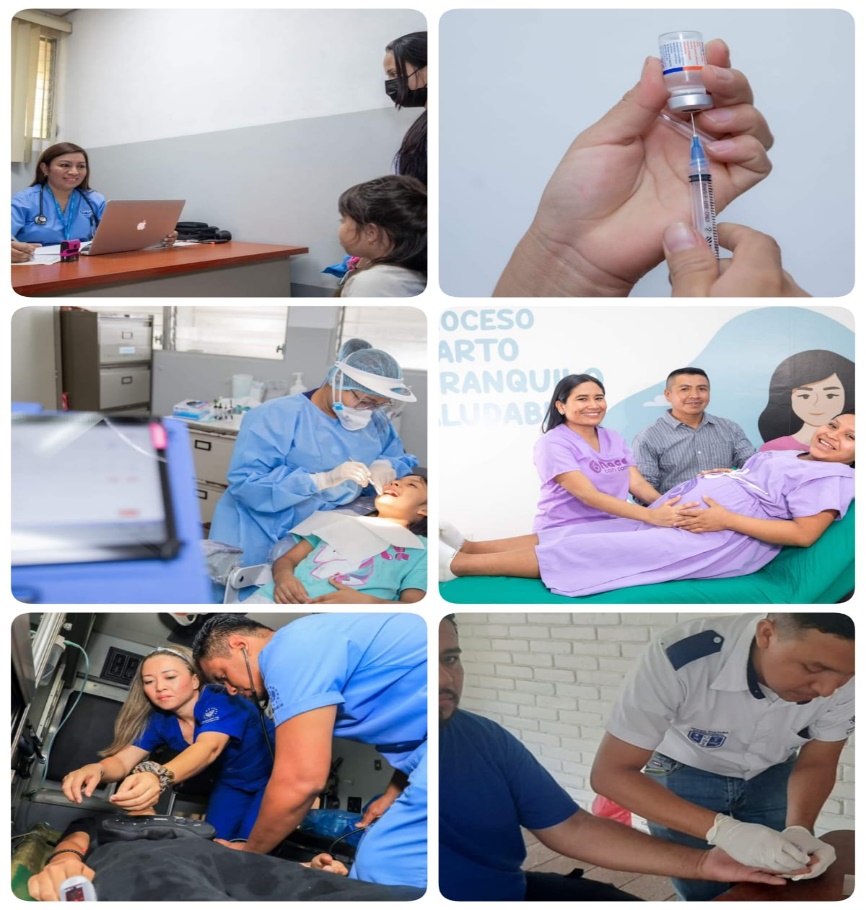 GERENCIA TÉCNICA 2023Introducción.La ley de acceso a la información pública (LAIP) ha entrado en vigor en El Salvador, por lo cual todas las Instituciones públicas deberán cumplir los requerimientos que esta ley exige. De esta manera la LAIP en su apartado de “Servicios y trámites”, Art. 10 referente al Estándar de publicación de información pertinente para la población, establece la información que debe brindar cada instancia acerca de: “Los servicios que ofrecen, los lugares y horarios en que se brindan, los procedimientos que se siguen ante cada ente obligado y sus correspondientes requisitos, formatos y plazos”. Es así como todo ente obligado que, por su naturaleza, ofrezca servicios a la población, deberá publicarlos de forma amigable y accesible. Esto implica proporcionar la información actual y verídica de las direcciones y horarios de atención al público, así como los procedimientos, trámites, requisitos, formatos y plazos que el usuario debe seguir para agilizar la resolución de su solicitud de servicios o conflicto.El presente documento de la oferta de servicios ejemplifica de forma clara y sencilla los servicios que son brindados en los diferentes establecimientos de salud donde existe atención del Fondo Solidario para la salud, FOSALUD, así también la referencia acerca de donde estos servicios pueden ser obtenidos y aquellos procedimientos y requisitos que se establecen para poder acceder a los mismos. Es importante tomar en cuenta que los servicios que presta el FOSALUD son brindados, en algunos casos, en establecimientos del Ministerio de salud y en alternancia de horario. Tal es el caso de las Unidades comunitarias de salud familiar. Así también presta atenciones que se realizan con otras instituciones públicas.La información que se brinda en este documento se trata de alcanzar un nivel de detalle que sea útil para que la población haga buen uso de los servicios de salud.ObjetivosObjetivo General:1. Brindar a la población salvadoreña la información pertinente de los servicios y procedimientos que se llevan a cabo en los establecimientos de salud con atención del Fondo Solidario para la Salud, FOSALUD.Objetivos Específicos:1.	Informar a los usuarios detalles sobre los servicios de salud brindados por el FOSALUD, tales como los lugares y horarios en que estos se encuentran disponibles.2.	Dar la información necesaria acerca de los procedimientos y requisitos que los usuarios deben conocer de los servicios de salud del FOSALUDOferta de Servicios en los establecimientos de salud con atención del Fondo Solidario para la salud, FOSALUDLa atención en salud del Fondo solidario para la Salud (FOSALUD) en los diferentes establecimientos de salud de la red pública integrado al Sistema Nacional en salud, siendo un prestador de servicios de salud desde hace catorce años en el país, por lo que es de gran importancia describir las diferentes atenciones que se brindan y otra información de relevancia para la población que acude a los diferentes servicios de atención FOSALUD.Los establecimientos donde se presta atención FOSALUD en el territorio nacional son:Metodología de consolidación de la informaciónEl Fondo Solidario para la Salud (FOSALUD) un prestador autónomo de servicios de salud públicos en horario ampliado con una oferta de servicios dirigida a la población salvadoreña de manera gratuita ilustra de forma detallada la información pertinente de las diversas atenciones del FOSALUD, a través de tablas que resumen la información de la siguiente forma:I. Se describe la diferente oferta de servicio en salud por cada tipo de establecimiento, el tipo de atención brindada, los procedimientos a seguir sin remuneración de pago, permitiendo conocer cuáles son las diferentes actividades que se llevan a cabo en cada establecimiento, requisitos que deben ser llenados por los usuarios para poder recibir la atención y los respectivos plazos de respuestas, que en su totalidad resultan en la prestación del servicio solicitado de manera inmediata. Se debe tomar en cuenta que a pesar de que se expresan algunos requisitos para recibir la oferta de servicios, estos requisitos deben ser llenados preferentemente, sin embargo, existirán circunstancias que no permiten cumplir los requisitos, por lo cual los usuarios recibirán siempre la atención que requieran.II. Muestra una serie de tablas con datos específicos de cada establecimiento para que el usuario conozcan aquellos que son accesibles geográficamente. Brindando la dirección del establecimiento y el teléfono. Los horarios de atención son detallados según los horarios en que se presta determinado servicio y especialización. Algunos establecimientos de salud cuentan con personal FOSALUD en horario del Ministerio de Salud, lo cual es diferente para cada establecimiento y en algunos casos el servicio solo se presta en el horario especifico del FOSALUD que resulta ser de noche los días de semana, fines de semana y días festivos para los establecimientos que se denominan de 24 horas, y establecimientos de fines de semana y días festivos que laboran 10 horas diarias, otras atenciones de servicios especializados con horarios específicos que se detallan en las tablas según corresponda.Para facilitar la búsqueda de la información, se enlistan las Unidades Comunitarias de Salud Familiar con atención FOSALUD ubicadas por regiones y departamentos. Las tablas también contienen la información pertinente de los responsables de los servicios en cada establecimiento, en tal sentido, es de hacer notar que dicho dato puede ser sujeto a cambios, debido a circunstancia que puedan presentarse con el personal en salud asignado.Tabla resumen de servicios y trámites en los establecimientos de salud con atención del fondo Solidario para la SaludTablas resumen de las Unidades de Salud con atención del Fondo Solidario para la SaludTablas resumen de los Establecimientos con Atención Especial del Fondo Solidario para la salud, FOSALUD.NoEstablecimientos con atención FOSALUDCantidad de establecimientos1Unidades de Salud1842Servicio de Atención Odontológica1043Centros de Espera Materna234Oficinas Sanitarias Internacionales125Clínica de atención integral a víctimas de violencia intrafamiliar, abuso sexual y maltrato infantil.46Centros de Prevención y Tratamiento de Adicciones77Unidades Móviles.58Bases Asistenciales del Sistema de Emergencias Médicas (FOSALUD)69Centro de atención de emergencias de San Martín e Isla Tasajera210Centro Integral de Atención Materno Infantil y de Nutrición (CIAMIN) en San Julián, Sonsonate.111Centro Integral de Estimulación Temprana para la primera infancia y mujer embarazada en San Julián, Sonsonate.1Establecimiento con atención FosaludOferta de serviciosFormatos, procedimientos y costos que se seguiránRequisitos que se deben llenarPlazo de respuestaUnidad de SaludAtención de emergencias Consulta médica general Control infantilControl prenatal Control puerperal Terapia respiratoria Rehidratación oral Planificación familiar Pequeña cirugía Inyección Vacunación CuracionesAlgunos establecimientosAtención odontológicaAtención de Pediatría, Ginecobstetricia, Medicina generalAtención gratuita.Brindar causa de consulta. Llenado de expediente médico, si es primera vez que consulta en el establecimiento. Brindar tarjeta del establecimiento donde consulta con número de expediente asignado,Si el número de expediente ha sido extraviado, solicitarlo nuevamente al área de archivo.Preparación de paciente: peso, talla, temperatura, tensión arterial.Consulta médicaEntrega de medicamentos en farmacia.Tiempos de espera varían de acuerdo con establecimientoPresentar DUI u otra Identificación.Menores de edad acompañados de un adulto.Respuesta inmediataCentro de Atención de Emergencias de San Martín (CAE)Atención médica de emergencias Atención medica de máxima urgenciaObservación de pacientes Consulta médica general Atención de partos vaginales de emergencia Terapia respiratoria Rehidratación oral Pequeña cirugía InyecciónCuracionesTraslado de pacientes en ambulancia para hospital según referencia.OdontologíaAtención gratuita.Brindar causa de consulta. Llenado de expediente médico, si es primera vez que consulta en el establecimiento. Brindar tarjeta del establecimiento donde consulta con número de expediente asignado.Si el número de expediente ha sido extraviado, solicitarlo nuevamente al área de archivo.Preparación de paciente con toma de: Peso, talla, temperatura, tensión arterial. Consulta médicaEntrega de medicamentos en farmacia.Tiempos de espera varían de acuerdo con establecimiento.Presentar DUI u otra Identificación.Menores de edad acompañados de un adulto.Respuesta inmediataEstablecimiento con atención FosaludOferta de serviciosFormatos, procedimientos y costos que se seguiránRequisitos que se deben llenarPlazo de respuestaServicio Odontológico en Unidad de SaludAtención de emergencias Odontológicas.Consulta Odontológica generalLimpiezas (profilaxis dental).Extracciones dentales.Aplicaciones Tópicas de Flúor (ATF).Sellantes de Fosas y Fisuras (SFF).Obturaciones dentales en niños y adultos (rellenos). Controles a pacientes infantiles, embarazadas adolescentes y adultos. Entre OtrosAtención gratuita.Brindar causa de consulta.Llenado de expediente médico, si es primera vez que consulta en el establecimiento.Brindar tarjeta del establecimiento donde consulta con número de expediente asignado,Si el número de expediente ha sido extraviado, solicitarlo nuevamente al área de archivo.Preparación de paciente: peso, talla, temperatura, tensión arterial.Consulta odontológica.Referencia médica en caso ameriteEntrega de medicamentos en farmacia y kit de limpieza bucal.Tiempos de espera varían de acuerdo con establecimientoPresentar DUI u otra Identificación.Menores de edad acompañados de un adulto.Respuesta inmediataCentro Integral de Atención Materno Infantil y de Nutrición (CIAMIN) en San Julián, Sonsonate.Atención médica.Control infantil Rehidratación oral Planificación familiar Inyección VacunaciónAlimentación y atención integral de niños y niñas de 1 a 5 años de edad con riesgo nutricional Consejería en temas de salud y nutrición a padres, madres, cuidadores Recuperación nutricional, psicológicaAtención gratuita. Brindar causa de consulta.Llenado de expediente médico, si es primera vez que consulta en el establecimiento.Brindar tarjeta del establecimiento donde consulta con número de expediente asignado.Evaluaciones médicas según necesidades de las usuarias y los usuarios.Referencia al hospital si amerita.Evaluación nutricional en niños y niñas (diagnóstico nutricional y monitoreo mensual de peso)Menor de edad acompañado de adulto con documento de identificación.Niño y niña con desnutrición, llevado espontáneamente por su padre, madre o responsable; o referidos/as de ECOS, o de otro establecimiento de salud o por visitas domiciliares realizadas por el personal del CIAMINNiños, niñas con desnutrición o riesgo social.Respuesta inmediata de atenciónRespuesta a mediano plazo la recuperación nutricional a primera infanciaEstablecimiento con atención FosaludOferta de serviciosFormatos, procedimientos y costos que se seguiránRequisitos que se deben llenarPlazo de respuestaCentros de Espera MaternaAlojamiento y alimentación para mujeres gestantes, puérperas y RN provenientes de zonas geográficas de responsabilidad prioritariamente rurales y de difícil acceso.Atención integral en salud.Servicios completos de salud por personal médico y Licenciadas maternos infantiles durante su estancia.Promoción de la salud y educación para la salud en temáticas sobre: lactancia materna, planificación familiar, salud mental y otras.Garantizar la referencia, retorno e interconsulta de   usuarias y usuarios de los HEM.Traslado desde el hogar materno hacia el Hospital más para la atención del parto u otra condición médica que ponga en riesgo la salud de usuarias y sus RN.Sesiones de estimulación temprana a mujeres embarazadas ingresadas.Atención gratuita. Llenado de expediente del establecimiento Evaluación médica diaria. Evaluación por Licenciadas materno infantil frecuentemente Referencia y traslado al hospital cuando amerite.Documento de identidad. Mujer embarazada que asiste espontáneamente o referida de ECOS o de otro establecimiento de salud.Mujer embarazada diez días antes de la fecha probable de parto.Mujeres con puerperio mediato (<7 días) y tardío (hasta los 40 días) sin complicaciones obstétricas y con RN sano o ingresado en el hospital.Usuaria en cualquier edad gestacional, que amerite una estancia temporal por otra condiciónRespuesta inmediataEstablecimiento con atención FosaludOferta de serviciosFormatos, procedimientos y costos que se seguiránRequisitos que se deben llenarPlazo de respuestaCentro Integral de Estimulación Temprana para la primera infancia y mujer embarazada en San Julián, SonsonateDieta balanceada a mujeres embarazadas con riesgo nutricional.Garantizar la adherencia al tratamiento farmacológico en mujeres embarazadas con infecciones genitales. Estimulación prenatal a mujeres embarazadas, Estimulación temprana a niños en la primera infancia(0 a 5 años)Promoción de la salud y educación en salud de cuidadores de niños y niñas.Instruir y recomendar a cuidadores sobre cuidados para el desarrollo infantil desde gestación hasta los 5 añosRecolección de leche maternaTecnologías de información y comunicación (TIC´s) para la promoción de temáticas como lactancia materna, cuidados y alimentación en la infancia y otras.Atención gratuita. Llenado de expediente médico, en establecimiento.Evaluaciones del desarrollo periódicamente de niños y niñas en la primera infancia Referencia a un centro especializado cuando amerite.Evaluación nutricional por personal especializado en mujeres embarazadasNiños en la primera infancia acompañado por cuidador (padre, madre o familiar) de adulto con documento de identificación, llevado espontáneamente por su padre, madreo responsable; o referidos/as de ECOS, o de otro establecimiento de salud o por visitas domiciliares realizadas por el personal.Niños en recuperación nutricional en el CIAMINMujer embarazada con documento de identificación.Mujer embarazada con riesgo nutricional, que asiste espontáneamente o referida de ECOSF o de otro establecimiento de salud u otra institución.Respuesta inmediata de atenciónRespuesta a mediano plazo la recuperación nutricional en mujeres embarazadasClínica de atención integral a víctimas de violencia intrafamiliar, abuso sexual y maltrato infantil.Atención integral a víctimas de violencia intrafamiliar, violencia sexual y maltrato infantil.Educación a la población usuaria a través de la consejería en la temática sobre: derechos sexuales y reproductivos, planificación familiar, prevención de la violencia.Elaboración del expediente clínico. Examen físico: Toma de signos vitales: peso, talla, pulso, tensión arterial, frecuencia respiratoria.Prescripción de tratamiento sintomático. Elaboración de referencias médicas, en los casos necesarios, hacia establecimiento de salud de la red de servicios y la referencia interna hacia las otras instancias por parte del equipo multidisciplinario de la Unidad de Atención Integral.Seguimiento médico según sea el caso.Atención gratuita. Víctimas de violencia que consultan en forma espontánea, referida de otro establecimiento de salud o llevada por la PNC.Respuesta inmediataEstablecimiento con atención FosaludOferta de serviciosFormatos, procedimientos y costos que se seguiránRequisitos que se deben llenarPlazo de respuestaCentros de Prevención y Tratamiento de AdiccionesAtención médica para pacientes con adicciones.Atención psicológica para pacientes con adicciones Actividades de prevención del consumo del tabaco, alcohol y otras drogas ilícitas.Formación de facilitadores en centros escolares para la prevención del consumo de tabaco.Evaluación de estado general de salud del paciente e incorporación a sesiones de terapias grupales cognitivo- conductuales.Tratamiento farmacológico según prescripción médicay dispensación de medicamentos.Atención gratuita. Llenado de expediente.Atención gratuita Mayor de 16 años. Paciente con dependencia a la nicotina.Paciente exfumador Paciente conrecaída de consumo de tabaco.Deseo de abandonar la adicción al tabaco. Disponibilidad para asistir y permanecer en la terapia.Respuesta inmediataSistema de Emergencias Médicas - SEMAtención prehospitalaria de emergencias médico-quirúrgicas y traslado hacia Centros de Salud, si es necesario.Atención a Emergencias Epidemiológicas a nivel comunitario y apoyo interhospitalario.Atención gratuita llamada al número de tel. 132.Si se considera emergencia, el centro de despacho envía ambulancia hacia el lugar, se brinda la atención respectiva y se traslada si es necesario.El procedimiento se plasma en la hoja de historia clínica prehospitalario.Ambulancia comunica vía radio comunicador o vía radio Centro Coordinadorlas acciones realizadas.Debe de ser autorizado por Centro Coordinador para prestar la atención médicaRespuesta inmediataEstablecimiento con atención FosaludOferta de serviciosFormatos, procedimientos y costos que se seguiránRequisitos que se deben llenarPlazo de respuestaOficinas Sanitarias InternacionalesSeguimiento de eventos en Salud Pública de Importancia Internacional o Nacional.Educación en salud a viajeros/as y usuarios/as. Atención médica a viajeros nacionales e internacionales en situación de emergencia. Tomas de gotas gruesa. Referencias a otros establecimientos Actividades de saneamiento ambiental.Entrega de cadáveres. Vacunación CuracionesInyecciones.Atención gratuita. Apertura de expediente si   amerita.Documento de identificación. Menores de edad acompañados de adultoRespuesta inmediataUnidades MóvilesAtención Médica Ambulatoria.Atención odontológica Atención ambulatoria de emergenciasAtención en situaciones de desastresTerapia Respiratoria Rehidratación Oral Pequeñas cirugías Curaciones InyectablesToma de citologíaToma de agudeza visual en centros escolares Referencia y Traslado de pacientes hacia centros de segundo o tercer nivel Administración de AlberguesDespacho de medicamentosAcciones con Promotores Anti-denguesCharlas educativas de enfermedades infectocontagiosas.Atención Gratuita Brindar la información de causas de consulta Llenado de fichas clínicas, fichas odontológicas.Toma de signos vitales ReferenciasDocumento de identificación. Menores de edad acompañados de adultoRespuesta inmediataRegión MetropolitanaEstablecimientos de 24 horas, fines de semana y días festivosDepartamento de San SalvadorRegión MetropolitanaEstablecimientos de 24 horas, fines de semana y días festivosDepartamento de San SalvadorRegión MetropolitanaEstablecimientos de 24 horas, fines de semana y días festivosDepartamento de San SalvadorRegión MetropolitanaEstablecimientos de 24 horas, fines de semana y días festivosDepartamento de San SalvadorRegión MetropolitanaEstablecimientos de 24 horas, fines de semana y días festivosDepartamento de San SalvadorRegión MetropolitanaEstablecimientos de 24 horas, fines de semana y días festivosDepartamento de San SalvadorRegión MetropolitanaEstablecimientos de 24 horas, fines de semana y días festivosDepartamento de San SalvadorRegión MetropolitanaEstablecimientos de 24 horas, fines de semana y días festivosDepartamento de San SalvadorRegión MetropolitanaEstablecimientos de 24 horas, fines de semana y días festivosDepartamento de San SalvadorRegión MetropolitanaEstablecimientos de 24 horas, fines de semana y días festivosDepartamento de San SalvadorRegión MetropolitanaEstablecimientos de 24 horas, fines de semana y días festivosDepartamento de San SalvadorRegión MetropolitanaEstablecimientos de 24 horas, fines de semana y días festivosDepartamento de San SalvadorRegión MetropolitanaEstablecimientos de 24 horas, fines de semana y días festivosDepartamento de San SalvadorRegión MetropolitanaEstablecimientos de 24 horas, fines de semana y días festivosDepartamento de San SalvadorUnidad de Salud (US)Unidad de Salud (US)Unidad de Salud (US)ResponsablesResponsablesDirecciónDirecciónTeléfonoTeléfonoHorario de atención FOSALUD.Horario de atención FOSALUD.Horario de atención odontológicaHorario de atención odontológicaHorario de atención laboratorio clínicoHorario de atención laboratorio clínicoHorario de atención de especialistas1US San JacintoUS San JacintoUS San JacintoDra. Sofía Roxana Miranda Rodas. Dra. Karen Lissette Belloso de CruzDra. Roxana Zecivel Alemán de RamírezDra. Sofía Roxana Miranda Rodas. Dra. Karen Lissette Belloso de CruzDra. Roxana Zecivel Alemán de RamírezAv. Los Diplomáticos, Barrio San Jacinto, San Salvador.Av. Los Diplomáticos, Barrio San Jacinto, San Salvador.2270-17402270-16072270-17402270-1607De lunes a viernes de 6:00 p.m. a 6:00 a.m. Sábados, Domingos y días festivos las 24 horasDe lunes a viernes de 6:00 p.m. a 6:00 a.m. Sábados, Domingos y días festivos las 24 horasSábados, domingos y días festivos de 6:00 a.m. a 4:00 p.m. y de lunes a viernes de 1:30 pm a 4:30 pm Sábados, domingos y días festivos de 6:00 a.m. a 4:00 p.m. y de lunes a viernes de 1:30 pm a 4:30 pm Sábados, domingos y días festivos de 7:00 a.m. a 5:00 p.m.Sábados, domingos y días festivos de 7:00 a.m. a 5:00 p.m.Pediatría de 2:00 pm. a 10:00 p.m. de lunes a viernes. 2US UnicentroUS UnicentroUS UnicentroDra. Sandra Noemi González de Castillo,Dr. José Adrián Rosa,Dr. Salvador Alexander Escamilla LadinoDra. Sandra Noemi González de Castillo,Dr. José Adrián Rosa,Dr. Salvador Alexander Escamilla LadinoUrb. San Fernando, frente a Centro Comercial Unicentro Soyapango.Urb. San Fernando, frente a Centro Comercial Unicentro Soyapango.2291-00022292-69782291-00022292-6978De lunes a viernes de 6:00 p.m. a 6:00 a.m. Sábados, Domingos y días festivos las 24 horasDe lunes a viernes de 6:00 p.m. a 6:00 a.m. Sábados, Domingos y días festivos las 24 horasSábados, domingos y días festivos de 7:00 a.m. a 5:00 p.m.Sábados, domingos y días festivos de 7:00 a.m. a 5:00 p.m.Sábados, domingos y días festivos de 7:00 a.m. a 5:00 p.m.Sábados, domingos y días festivos de 7:00 a.m. a 5:00 p.m.3US ApopaUS ApopaUS ApopaDr. Emerson David Pocasangre, Dra. Mirna Indira Rivas,Dra. Mirna Lisbeth Jiménez de SantamaríaDr. Emerson David Pocasangre, Dra. Mirna Indira Rivas,Dra. Mirna Lisbeth Jiménez de Santamaría1ª Av. Nte. Y Calle Leonardo Azcunaga, Apopa, San Salvador.1ª Av. Nte. Y Calle Leonardo Azcunaga, Apopa, San Salvador.2216-00172216-78812216-00172216-7881De lunes a viernes de 6:00 p.m. a 6:00 a.m. Sábados, Domingos y días festivos las 24 horasDe lunes a viernes de 6:00 p.m. a 6:00 a.m. Sábados, Domingos y días festivos las 24 horasSábados, domingos y días festivos de 6:00 a.m. a 4:00 p.m.Sábados, domingos y días festivos de 6:00 a.m. a 4:00 p.m.4US AltaVistaUS AltaVistaUS AltaVistaDra. Rocío Díaz,
Dra. Dina Janet Moreno de FloresDr. Melvin Mauricio García y GarcíaDra. Rocío Díaz,
Dra. Dina Janet Moreno de FloresDr. Melvin Mauricio García y GarcíaResidencial Alta Vista Polg. 5 Estac. 8, Colonia AltaVista, Tonacatepeque.Residencial Alta Vista Polg. 5 Estac. 8, Colonia AltaVista, Tonacatepeque.2253-67492253-61192253-67492253-6119De lunes a viernes de 6:00 p.m. a 6:00 a.m. Sábados, Domingos y días festivos las 24 horasDe lunes a viernes de 6:00 p.m. a 6:00 a.m. Sábados, Domingos y días festivos las 24 horasSábados, domingos y días festivos de 7:00 a.m. a 5:00 p.m.Sábados, domingos y días festivos de 7:00 a.m. a 5:00 p.m.5US ZacamilUS ZacamilUS ZacamilDr. Oscar Ernesto Dueñas,
Dr. Gloria Carolina Santos NavarreteDra. Joyce Annet Rodríguez RoldanDr. Oscar Ernesto Dueñas,
Dr. Gloria Carolina Santos NavarreteDra. Joyce Annet Rodríguez RoldanCalle al volcán, Col. San Antonio, frente a pasaje "A", Mejicanos.Calle al volcán, Col. San Antonio, frente a pasaje "A", Mejicanos.2272-22002272-11452272-22002272-1145Lunes a viernes de 6:00 p.m. a 6:00 a.m. Fines de semana, y días festivos 24 horasLunes a viernes de 6:00 p.m. a 6:00 a.m. Fines de semana, y días festivos 24 horasSábados, domingos y días festivos de 7:00 a.m. a 5:00 p.m.Sábados, domingos y días festivos de 7:00 a.m. a 5:00 p.m.Pediatría de 3:00 p.m. a 8:00 p.m. de Lunes a Viernes6US BarriosUS BarriosUS BarriosDr. José María Guifarro Álvarez
Dra. Ana Ruth Acosta,
Dr. Mario Ernesto Meléndez SantosDr. José María Guifarro Álvarez
Dra. Ana Ruth Acosta,
Dr. Mario Ernesto Meléndez SantosAlameda Manuel Enrique Araujo # 3555, San Salvador.Alameda Manuel Enrique Araujo # 3555, San Salvador.2223- 23872224-40732223- 23872224-4073De lunes a viernes de 6:00 p.m. a 6:00 a.m. Sábados, Domingos y días festivos las 24 horasDe lunes a viernes de 6:00 p.m. a 6:00 a.m. Sábados, Domingos y días festivos las 24 horasSábados, domingos y días festivos de 7:00 a.m. a 5:00 p.m. y de lunes a viernes de 3:00 pm a 7:00 pm Sábados, domingos y días festivos de 7:00 a.m. a 5:00 p.m. y de lunes a viernes de 3:00 pm a 7:00 pm Pediatría de 7:00 a.m. a 12:00 p.m. y de 2:30 pm a 7:30 p.m. de Lunes a Viernes7US MejicanosDr. Hugo Morán QuijadaUS MejicanosDr. Hugo Morán QuijadaUS MejicanosDr. Hugo Morán QuijadaDr. Marcos Tulio Salguero, Dra. Ana Verónica Navarrete de Vides,Dr. Ricardo Alfredo Gil RodasDr. Marcos Tulio Salguero, Dra. Ana Verónica Navarrete de Vides,Dr. Ricardo Alfredo Gil RodasCol. Palmira, Final Pje. 14 de julio, Mejicanos.Col. Palmira, Final Pje. 14 de julio, Mejicanos.2282-71902282-08312282-71902282-0831De lunes a viernes de 6:30 p.m. a 6:30 a.m. Sábados, Domingos y días festivos las 24 horasDe lunes a viernes de 6:30 p.m. a 6:30 a.m. Sábados, Domingos y días festivos las 24 horasSábados, domingos y días festivos de 7:00 a.m. a 5:00 p.m. y de lunes a viernes de 12:30 md a 3:30 pm Sábados, domingos y días festivos de 7:00 a.m. a 5:00 p.m. y de lunes a viernes de 12:30 md a 3:30 pm Ginecología de 7:00 a.m. a 1:00 p.m. de lunes a viernesPediatría de 7:30 a.m. a 3:30 p.m. de lunes a viernes88US San MarcosUS San MarcosUS San MarcosDr.   Edwin Giovanny Ramírez,Dra. Claudia Emilia Méndez Montes. Dr. Oscar Ernesto Azcunaga Duke Dr.   Edwin Giovanny Ramírez,Dra. Claudia Emilia Méndez Montes. Dr. Oscar Ernesto Azcunaga Duke Col. 10 de Octubre, Calle Principal, San Marcos.Col. 10 de Octubre, Calle Principal, San Marcos.2220-32222220-22222220-32222220-2222De lunes a viernes de 6:00 p.m. a 6:00 a.m. Sábados, Domingos y días festivos las 24 horasDe lunes a viernes de 6:00 p.m. a 6:00 a.m. Sábados, Domingos y días festivos las 24 horasSábados, domingos y días festivos de 7:00 a.m. a 5:00 p.m. y de lunes a viernes de 12:00 md a 3:00 pmSábados, domingos y días festivos de 7:00 a.m. a 5:00 p.m. y de lunes a viernes de 12:00 md a 3:00 pm99US AguilaresUS AguilaresUS AguilaresDra. Claudia Yanira PalmaDra. Rosa Miriam Estrada de Moreno, Dra. Olivier García CeaDra. Claudia Yanira PalmaDra. Rosa Miriam Estrada de Moreno, Dra. Olivier García Cea6ta. Calle Ote. # 7, Aguilares.6ta. Calle Ote. # 7, Aguilares.2321-49222321-40192321-49222321-4019De lunes a viernes de 6:00 p.m. a 6:00 a.m. Sábados, Domingos y días festivos las 24 horasDe lunes a viernes de 6:00 p.m. a 6:00 a.m. Sábados, Domingos y días festivos las 24 horasSábados, domingos y días festivos de 7:00 a.m. a 5:00 p.m. y de lunes a viernes de 7:30 md a 3:30 pmSábados, domingos y días festivos de 7:00 a.m. a 5:00 p.m. y de lunes a viernes de 7:30 md a 3:30 pmGinecología de 1:00 p.m. a 5:00 p.m. de lunes a viernesGinecología de 1:00 p.m. a 5:00 p.m. de lunes a viernes1010US PanchimalcoUS PanchimalcoUS PanchimalcoDra. Silvia González Umaña,Dr.  Jorge Santiago Menjívar Zepeda,Dra. Ana Elizabeth Calderón Cortez. Dra. Silvia González Umaña,Dr.  Jorge Santiago Menjívar Zepeda,Dra. Ana Elizabeth Calderón Cortez. Bo. San José, Calle antigua a San Salvador, Panchimalco. Bo. San José, Calle antigua a San Salvador, Panchimalco. 2280-50812280-5081De lunes a viernes de 6:00 p.m. a 6:00 a.m. Sábados, Domingos y días festivos las 24 horasDe lunes a viernes de 6:00 p.m. a 6:00 a.m. Sábados, Domingos y días festivos las 24 horasSábados, domingos y días festivos de 7:00 a.m. a 5:00 p.m.Sábados, domingos y días festivos de 7:00 a.m. a 5:00 p.m.Ginecología de 7:00 a.m. a 3:00 p.m. de lunes a viernesGinecología de 7:00 a.m. a 3:00 p.m. de lunes a viernes1111US TonacatepequeUS TonacatepequeUS TonacatepequeDr. Gerardo José Álvarez Gálvez,
Dr. Jesé Antonio Campos Ramírez,Dra. Iris Esmeralda Sánchez Pineda. Dr. Gerardo José Álvarez Gálvez,
Dr. Jesé Antonio Campos Ramírez,Dra. Iris Esmeralda Sánchez Pineda. Bo El Calvario, Calle a Río Tacuazinapa, Tonacatepeque.Bo El Calvario, Calle a Río Tacuazinapa, Tonacatepeque.2322-00452322-0045De lunes a viernes de 6:00 p.m. a 6:00 a.m. Sábados, Domingos y días festivos las 24 horasDe lunes a viernes de 6:00 p.m. a 6:00 a.m. Sábados, Domingos y días festivos las 24 horasSábados, domingos y días festivos de 7:00 a.m. a 5:00 p.m.Sábados, domingos y días festivos de 7:00 a.m. a 5:00 p.m.1212US IlopangoUS IlopangoUS IlopangoDra. Claudia Cecilia Romero, Dra. Norma Ramírez, Dra. Maritza Pablo Mendoza.Dra. Claudia Cecilia Romero, Dra. Norma Ramírez, Dra. Maritza Pablo Mendoza.Calle Menéndez, casa #5, frente a Tabernáculo Bíblico Bautista, San Bartolo. Calle Menéndez, casa #5, frente a Tabernáculo Bíblico Bautista, San Bartolo. 2295-92572295-9257De lunes a viernes de 6:00 p.m. a 6:00 a.m. Sábados, Domingos y días festivos las 24 horas.De lunes a viernes de 6:00 p.m. a 6:00 a.m. Sábados, Domingos y días festivos las 24 horas.Sábados, domingos y días festivos de 7:00 a.m. a 5:00 p.m.Sábados, domingos y días festivos de 7:00 a.m. a 5:00 p.m.1313US CuscatancingoUS CuscatancingoUS CuscatancingoDra. Mónica Roxana Guevara de Vásquez. Dra. Mónica Roxana Guevara de Vásquez. Rpto. Santa Clara, Calle Principal 1-A, Cuscatancingo.Rpto. Santa Clara, Calle Principal 1-A, Cuscatancingo.2286-11922286-1192Sábados, Domingos y días festivos de 7:00 a.m. a 5:00 p.m. Sábados, Domingos y días festivos de 7:00 a.m. a 5:00 p.m. Sábados, domingos y días festivos de 7:00 a.m. a 5:00 p.m. y de lunes a viernes de 07:30 md a 12:30 pm Sábados, domingos y días festivos de 7:00 a.m. a 5:00 p.m. y de lunes a viernes de 07:30 md a 12:30 pm Ginecología de 7:00 a.m. a 11:00 a.m. de lunes a viernesGinecología de 7:00 a.m. a 11:00 a.m. de lunes a viernes1414US ConcepciónUS ConcepciónUS ConcepciónDra. Evelyn Carolina Claros Dra. Evelyn Carolina Claros Final 5ª Calle Oriente # 710Final 5ª Calle Oriente # 7102221-19192281-15202221-19192281-1520Sábados, Domingos y días festivos de 7:00 a.m. a 5:00 p.m. Sábados, Domingos y días festivos de 7:00 a.m. a 5:00 p.m. Sábados, domingos y días festivos de 7:00 a.m. a 5:00 p.m. Sábados, domingos y días festivos de 7:00 a.m. a 5:00 p.m. 1515US Hábitat Confíen (Milingo)US Hábitat Confíen (Milingo)US Hábitat Confíen (Milingo)Dra. Flor de María Valle Pineda. Dra. Flor de María Valle Pineda. Km. 6.1/2 Carretera, Troncal del NorteKm. 6.1/2 Carretera, Troncal del Norte2276-18582276-1858Sábados, Domingos y días festivos de 7:00 a.m. a 5:00 p.m. Sábados, Domingos y días festivos de 7:00 a.m. a 5:00 p.m. Sábados, domingos y días festivos de 7:00 a.m. a 5:00 p.m. Sábados, domingos y días festivos de 7:00 a.m. a 5:00 p.m. 1616US San MiguelitoUS San MiguelitoUS San MiguelitoDra. Ruth García de FuentesDra. Ruth García de Fuentes20 Av. Nte y 25 Calle Oriente20 Av. Nte y 25 Calle Oriente2225-46282226-15572225-46282226-1557Sábados, Domingos y días festivos de 7:00 a.m. a 5:00 p.m. Sábados, Domingos y días festivos de 7:00 a.m. a 5:00 p.m. Sábados, domingos y días festivos de 7:00 a.m. a 5:00 p.m. y de lunes a viernes de 11:00 md a 2:00 pmSábados, domingos y días festivos de 7:00 a.m. a 5:00 p.m. y de lunes a viernes de 11:00 md a 2:00 pm1717US PopotlánUS PopotlánUS PopotlánDra. Sandra Jeannette Nieto de AmayaDra. Sandra Jeannette Nieto de AmayaFinal Calle Padres Fernández Ibáñez, Popotlán, Apopa.Final Calle Padres Fernández Ibáñez, Popotlán, Apopa.2216-10992203-20972216-10992203-2097Sábados, Domingos y días festivos de 7:00 a.m. a 5:00 p.m. Sábados, Domingos y días festivos de 7:00 a.m. a 5:00 p.m. Sábados, domingos y días festivos de 7:00 a.m. a 5:00 p.m. Sábados, domingos y días festivos de 7:00 a.m. a 5:00 p.m. 18US GuazapaDr. Roger Daniel Orellana Burgos. Av. El Comercio, Bo. El Centro, Guazapa.2324-00022324-0145Sábados, Domingos y días festivos de 7:00 a.m. a 5:00 p.m.Sábados, domingos y días festivos de 7:00 a.m. a 5:00 p.m. y de lunes a viernes de 12:00 md a 3:00 pm19US El PaisnalDr. Rigoberto Antonio Díaz VásquezB° San José, Calle al cementerio, El Paisnal. 2594-81162327-0900Sábados, Domingos y días festivos de 7:00 a.m. a 5:00 p.m.Sábados, Domingos y días festivos de 7:00 a.m. a 5:00 p.m.20US San Antonio AbadDra. Nubia Cristina Rivera ReyesCalle El Algodón y Avenida Los Tanques, San Salvador.2274-3239Sábados, Domingos y días festivos de 7:00 a.m. a 5:00 p.m.Sábados, Domingos y días festivos de 7:00 a.m. a 5:00 p.m.21Ciudad DelgadoDra. Cristina Guadalupe Flores6ta Av. Norte N° 13 Ciudad Delgado2276-3244Sábados, Domingos y días festivos de 7:00 a.m. a 5:00 p.m.Sábados, Domingos y días festivos de 7:00 a.m. a 5:00 p.m.Ginecología de 8:00 a.m. a 2:00 p.m. de lunes a viernes22Santo Tomas Dra. Guadalupe Carolina González de Álvarez Autopista a Comalapa KM 16, cantón Chaltepe, Municipio de Santo Tomas, Departamento de San Salvador 2205-13922205-1372Sábados, Domingos y días festivos de 7:00 a.m. a 5:00 p.m.Sábados, Domingos y días festivos de 7:00 a.m. a 5:00 p.m.23 Santa Lucía Dra. Wendy Suleimy González RodríguezRpto. Matazano 3 final calle nueva Pje.  los Pinos, Soyapango 2294-29742294-1700Sábados, Domingos y días festivos de 7:00 a.m. a 5:00 p.m.Sábados, Domingos y días festivos de 7:00 a.m. a 5:00 p.m.24CAE San Martín Dra. Delmis Josefina García Osorio Km. 17 1/2 Carretera Panamericana, San Martín.2258-7658De lunes a domingo de 6:00 a.m. a 6:00 p.m.De lunes a domingo de 6:00 a.m. a 6:00 p.m.Región Centro Establecimientos de 24 horas, fines de semana y días festivos Departamento de La LibertadRegión Centro Establecimientos de 24 horas, fines de semana y días festivos Departamento de La LibertadRegión Centro Establecimientos de 24 horas, fines de semana y días festivos Departamento de La LibertadRegión Centro Establecimientos de 24 horas, fines de semana y días festivos Departamento de La LibertadRegión Centro Establecimientos de 24 horas, fines de semana y días festivos Departamento de La LibertadRegión Centro Establecimientos de 24 horas, fines de semana y días festivos Departamento de La LibertadRegión Centro Establecimientos de 24 horas, fines de semana y días festivos Departamento de La LibertadRegión Centro Establecimientos de 24 horas, fines de semana y días festivos Departamento de La LibertadUnidad de Salud (US)Unidad de Salud (US)ResponsablesDirecciónTeléfonoHorario de atención FOSALUD.Horario de atención odontológicaHorario de atención Laboratorio clínicoHorario de atención de especialistas25US Puerto de La LibertadUS Puerto de La LibertadDra. Mayra Lissette Arévalo Castro, Dra. Ana Elisa Reyes Jiménez,
Dr. René Vicente Blanco Gómez.Carretera El Litoral rumbo al Majahual contiguo a Armipón Km 39 ½2395-9196De lunes a viernes de 6:00 p.m. a 6:00 a.m. Sábados, Domingos y días festivos las 24 horasSábados, domingos y días festivos de 7:00 a.m. a 5:00 p.m. Sábados, domingos y días festivos de 7:00 a.m. a 5:00 p.m.26US "Dr. Carlos Díaz del Pinal"US "Dr. Carlos Díaz del Pinal"Dr. Sandra Corina Muñoz,
Dr. Edward Ponce Castillo,
Dr. Karla María Manzano.4ta. Calle Pte.  Y 8va. Av. Sur, Santa Tecla.2229-5288De lunes a viernes de 7:00 p.m. a 7:00 a.m. Sábados, Domingos y días festivos las 24 horasSábados, domingos y días festivos de 7:00 a.m. a 5:00 p.m. y de lunes a viernes de 10:30 md a 2:30 pm Sábados, domingos y días festivos de 7:00 a.m. a 5:00 p.m.Pediatría de 8:00 a.m. a 7:00 p.m. de lunes a Viernes 27US San Juan OpicoUS San Juan OpicoDr. Emmanuel Alejandro Quintanilla Jacobo, Dr. José Francisco Aguilar Rivera, Dr. Mario Ernesto Morán AcostaFinal 2da. Calle Ote. y Barrio la Cruz, San Juan Opico.2331-3014De lunes a viernes de 6:00 p.m. a 6:00 a.m. Sábados, Domingos y días festivos las 24 horasSábados, domingos y días festivos de 6:00 a.m. a 4:00 p.m. 28US QuezaltepequeUS QuezaltepequeDra. Martha Milady Eguizábal Colocho, Dr. Marlon Dheming Serrano Mejía, Dr. Marcelo Eduardo ventura Herrera3ª Calle Ote. y 1ª Av. Sur # 3 Bo. El Calvario, Quezaltepeque, La Libertad.2310-2130De lunes a viernes de 6:00 p.m. a 6:00 a.m. Sábados, Domingos y días festivos las 24 horasSábados, domingos y días festivos de 7:00 a.m. a 5:00 p.m. y de lunes a viernes de 7:00 md a 10:00 pmGinecología de 8:00 a.m. a 12:00 m. lunes, miércoles y viernes29US "Dr. Carlos Aguilar Rivas"US "Dr. Carlos Aguilar Rivas"Dr. Jesús Antonio Brioso 
Dra. Luz Maritza de Santos
Dra. Sonia Elizabeth Castellanos Arévalo.Final Calle San Salvador, Col. Quezaltepec, Santa Tecla. 2288-1820De lunes a viernes de 7:00 p.m. a 7:00 a.m. Sábados, Domingos y días festivos las 24 horasSábados, domingos y días festivos de 7:00 a.m. a 5:00 p.m. Ginecología de 9:00 a.m. a 1:00 p.m. de lunes a viernes30US Lourdes ColónUS Lourdes ColónDr. Vilma Guadalupe Mixco Salazar
Dra. Juana Adelaida Cruz de OsorioDr. Wilfredo Alberto Rodríguez Corea.Calle Fco. Menéndez, Lourdes Colón. La Libertad.2338-4019De lunes a viernes de 7:00 p.m. a 7:00 a.m. Sábados, Domingos y días festivos las 24 horasSábados, domingos y días festivos de 7:00 a.m. a 5:00 p.m. Pediatría de 7:00 a.m. a 11:00 p.m. de lunes a viernes. Ginecología de 7:30 a.m. a 3:30 p.m. de lunes, martes y miércoles 31US Ciudad ArceUS Ciudad ArceDra. Daysi Tatiana Herrera Henríquez, Dra. Nisser May Ling Romero de Salazar,Dra. Griselda Xiomara Panameño ArévaloCalle Panamericana Km. 40 Cantón Santa Lucía2330-9016Sábados, Domingos y días festivos de 7:00 a.m. a 5:00 p.m. Sábados, domingos y días festivos de 6:00 a.m. a 4:00 p.m. 32US JayaqueUS JayaqueDr. Herbert Francisco Herrera Rivera1ra. Calle Pte. Y 1ra Av. Norte, Bo. San Sebastián # 1, Jayaque.2338-8006Sábados, Domingos y días festivos de 7:00 a.m. a 5:00 p.m. Sábados, domingos y días festivos de 7:00 a.m. a 5:00 p.m.33US JicalapaUS JicalapaDr. Juan Antonio Henríquez PérezCaserío Hermosa Provincia, Cantón La Perla, Km 62Sin servicio telefónico.Sábados, Domingos y días festivos de 7:00 a.m. a 5:00 p.m. 34US Sitio del NiñoUS Sitio del NiñoDr. César Alberto Liborio MayenFinal 5ª Calle, Pol. 2 lote 9-10, Colonia Sitio del Niño, San Juan Opico.2338-4335Sábados, Domingos y días festivos de 7:00 a.m. a 5:00 p.m. Sábados, domingos y días festivos de 7:00 a.m. a 5:00 p.m.35US San Pablo Tacachico US San Pablo Tacachico Dra. Jazmín Lizeth Osorio ColochoCalle Ppal. Ote. Av. José Cipriano Castro, Barrio El Centro San Pablo Sin servicio telefónico.Sábados, Domingos y días festivos de 7:00 a.m. a 5:00 p.m. Sábados, domingos y días festivos de 7:00 a.m. a 5:00 p.m.36US TeotepequeUS TeotepequeIveth Arely Salinas VásquezBarrio El Calvario, Calle Ppal. contiguo a PNC Teotepeque2357-5581Sábados, Domingos y días festivos de 7:00 a.m. a 5:00 p.m. Sábados, domingos y días festivos de 7:00 a.m. a 5:00 p.m.Región Centro Establecimientos 24 horas, fines de semana y días festivos   Departamento de ChalatenangoRegión Centro Establecimientos 24 horas, fines de semana y días festivos   Departamento de ChalatenangoRegión Centro Establecimientos 24 horas, fines de semana y días festivos   Departamento de ChalatenangoRegión Centro Establecimientos 24 horas, fines de semana y días festivos   Departamento de ChalatenangoRegión Centro Establecimientos 24 horas, fines de semana y días festivos   Departamento de ChalatenangoRegión Centro Establecimientos 24 horas, fines de semana y días festivos   Departamento de ChalatenangoRegión Centro Establecimientos 24 horas, fines de semana y días festivos   Departamento de ChalatenangoRegión Centro Establecimientos 24 horas, fines de semana y días festivos   Departamento de ChalatenangoUnidad de Salud (US)ResponsablesDirecciónTeléfonoHorario de atención FOSALUD.Horario de atención odontológicaHorario de atención de especialistas37US La PalmaDr. Oscar Hernán Posada Gómez Dra. Virginia de los Ángeles Peñate Mena, Dr. Fernando José Aguilar Argueta.Bo. Manzanares, Calle a San Ignacio, La Palma 2335-9003De lunes a viernes de 7:00 p.m. a 7:00 a.m. Sábados, Domingos y días festivos las 24 horas.Sábados, domingos y días festivos de 7:00 a.m. a 5:00 p.m.38US Periférica ChalatenangoDr. Diógenes de Jesús Ponce Duran, Dr. Miguel Ángel Aguilar Barahona,Dra. Anna Elizabeth AnzoraBo. San Antonio, Contiguo Hospital Nacional de Chalatenango, Chalatenango 2393-9035De lunes a viernes de 7:00 p.m. a 7:00 a.m. Sábados, Domingos y días festivos las 24 horas39US Dulce Nombre de MaríaDr. Marco Steve Palacios Cortez,Dr.  Santos Alcides Rodríguez, Dr. Salvador Ernesto Oviedo Medrano.Calle Principal, Av. Comercial, Bo. Concepción, Dulce Nombre de María 2356-9203De lunes a viernes de 7:00 p.m. a 7:00 a.m. Sábados, Domingos y días festivos las 24 horas40US El ParaísoDr. Héctor Mauricio Varela Guardado, Dra. Luz Dinora Ardón Melgar, Dra. Doris Estupinian Merino. Final Aven. Morazán Bo. Las Flores, contiguo a cancha El Paraíso, 2356-0010De lunes a viernes de 7:00 p.m. a 7:00 a.m. Sábados, Domingos y días festivos las 24 horas41US Nueva TrinidadDra. Maricela Elizabeth Portillo PazBarrio el Centro Calle Principal, Nueva Trinidad 2354-5010Sábados, Domingos y días festivos de 7:00 a.m. a 5:00 p.m.42US San FernandoDra. Maricela Elizabeth Quintanilla Figueroa. Bo. Nuevo, San Fernando, Chalatenango. 2309-5418Sábados, Domingos y días festivos de 6:00 a.m. a 4:00 p.m.43US San José CancasqueDr. Genesis Alejandra Recinos EscobarBo. El Centro, Cancasque, Chalatenango. 2399-2041Sábados, Domingos y días festivos de 7:00 a.m. a 5:00 p.m.44US San Isidro LabradorDr. Clemente García Varela.B° El Centro, Costado Sur de Alcaldía Municipal de San Isidro Labrador.2389-91262389-9135Sábados, Domingos y días festivos de 7:00 a.m. a 5:00 p.m.45US San Francisco MorazánDr. Oscar Armando Reyes Pérez.Bo. El Calvario, San Francisco Morazán, Chalatenango.2332-0837Sábados, Domingos y días festivos de 7:00 a.m. a 5:00 p.m.46US ArcataoDra. Elena del Carmen Calles SibrianBo. El Centro, Arcatao. 2354-8012Sábados, Domingos y días festivos de 7:00 a.m. a 5:00 p.m.47US San Antonio Los RanchosDra. Delmy Abelina Elías Romero.Bo. La Vega, San Antonio Los Ranchos.2332-3505Sábados, Domingos y días festivos de 7:00 a.m. a 5:00 p.m.48US Ojos de AguaDra. Claudia Jeannette Lara Palma. Bo. El Calvario, San José Ojos de Agua, Chalatenango2332-3009Sábados, Domingos y días festivos de 7:00 a.m. a 5:00 p.m.49US Las VueltasDra. María Ingrid Santos de Guardado.Bo. El Centro, Las Vueltas, Chalatenango2332-0319Sábados, Domingos y días festivos de 6:00 a.m. a 4:00 p.m.50US PotónicoDra. María Teresa Alvarenga Almendárez.Bo. El Centro, Potónico, Chalatenango. 2354-60622354-6033Sábados, Domingos y días festivos de 6:00 a.m. a 4:00 p.m.51US Agua CalienteDra. Virginia Peñate Mena.Barrio El Centro, Calle a Santa Rosa, Agua Caliente, Chalatenango.2309-4020Sábados, Domingos y días festivos de 7:00 a.m. a 5:00 p.m.52US Nombre de JesúsDr. José Eriberto Menjívar MenjívarBo. EL Centro, Nombre de Jesús2309-70352309-7021Sábados, Domingos y días festivos de 6:00 a.m. a 4:00 p.m.Sábados, Domingos y días festivos de 6:00 a.m. a 4:00 p.m.53US La LagunaDra. Fátima Liliana Vides AvelarCalle Las Victorias y Calle Principal, La Laguna.2309-9103Sábados, domingos y días festivos de 6:30 a.m. a 4:30 p.m.Sábados, domingos y días festivos de 6:30 a.m. a 4:30 p.m.54US TejutlaDra. Celia Guadalupe Rosa Tobías. Bo. El Centro, Calle Fernando García, Tejutla.2353-6023Sábados, domingos y días festivos de 7:00 a.m. a 5:00 p.m.Sábados, domingos y días festivos de 7:00 a.m. a 5:00 p.m.55US El DoradoDr. Marvin Alexis Hernaldo Gómez AlvaradoCantón. Sn Bartolo Núcleo #2, Reubicación El Dorado, Chalatenango2309-2503Sábados, Domingos y días festivos de 6:30 a.m. a 4:30 p.m.Sábados, domingos y días festivos de 7:00 a.m. a 5:00 p.m.56US AzacualpaDr. Edwin Adalberto Díaz.Bo. La Vega, Azacualpa.2399-4006Sábados, Domingos y días festivos de 6:30 a.m. a 4:30 p.m.Sábados, domingos y días festivos de 6:30 a.m. a 4:30 p.m.57US GuarjilaDr. Marvin Alfredo Acosta VeladoCantón Guarjila, 500 mts al sureste de iglesia católica, Chalatenango. 2355-9424Sábados, Domingos y días festivos de 7:00 a.m. a 5:00 p.m.Sábados, domingos y días festivos de 6:30 a.m. a 4:30 p.m. 58US Nueva ConcepciónDr.  Carlos Mario Maravilla Velásquez.B° El Rosario, Nueva Concepción, Chalatenango 2306-8390Sábados, Domingos y días festivos de 6:30 a.m. a 4:30 p.m.Sábados, domingos y días festivos de 6:30 a.m. a 4:30 p.m.59US Concepción QuezaltepequeDra. Krissia Osiris Marín Jiménez.B°. San José, Caserío El Campo, Concepción Quezaltepeque2331-2424Sábados, Domingos y días festivos de 7:00 a.m. a 5:00 p.m.Sábados, domingos y días festivos de 7:00 a.m. a 5:00 p.m. 60US ComalapaDra. Gladis Yaneth Hernández Galdámez B° Las Flores, calle principal, Comalapa2399-5026Sábados, Domingos y días festivos de 7:00 a.m. a 5:00 p.m.Sábados, Domingos y días festivos de 7:00 a.m. a 5:00 p.m.60US San José Las Flores Dra. Esttefani Grisel Alvarenga de MaravillaBarrio El Centro, Calle principal San José Las Flores.2354-7019Sábados, Domingos y días festivos de 7:00 a.m. a 5:00 p.m.Sábados, Domingos y días festivos de 7:00 a.m. a 5:00 p.m.62US Las PilasDr. César Alberto Rivera TorresCantón Las Pilas, San Ignacio2355-9592Sábados, Domingos y días festivos de 7:00 a.m. a 5:00 p.m.Sábados, Domingos y días festivos de 7:00 a.m. a 5:00 p.m.Región ParacentralEstablecimientos 24 horas, fines de semana y días festivos Departamento de CuscatlánRegión ParacentralEstablecimientos 24 horas, fines de semana y días festivos Departamento de CuscatlánRegión ParacentralEstablecimientos 24 horas, fines de semana y días festivos Departamento de CuscatlánRegión ParacentralEstablecimientos 24 horas, fines de semana y días festivos Departamento de CuscatlánRegión ParacentralEstablecimientos 24 horas, fines de semana y días festivos Departamento de CuscatlánRegión ParacentralEstablecimientos 24 horas, fines de semana y días festivos Departamento de CuscatlánRegión ParacentralEstablecimientos 24 horas, fines de semana y días festivos Departamento de CuscatlánRegión ParacentralEstablecimientos 24 horas, fines de semana y días festivos Departamento de CuscatlánUnidad de Salud (US)ResponsablesDirecciónTeléfonoHorario de atención FOSALUD.Horario de atención odontológicaHorario de atención de especialistas63US Periférica CojutepequeDr. Douglas Geovani Galán Marroquín,Dr. Saúl Humberto Castillo Villegas,Dra. Karla María Valle de OrellanaBo. Concepción, Calle Principal, antiguo local del Hospital Nacional de Cojutepeque.2372-12022372-1210De lunes a viernes de 6:00 p.m. a 6:00 a.m. Sábados, Domingos y días festivos las 24 horas64US San Rafael CedrosDra. Graciela María Romero Olmedo,Dr. Pablo Antonio Hernández Deras,Dra. Nora Alicia Mejía de Pérez.Bo. Concepción San Rafael Cedros, Carretera a Ilobasco. 2378-0633De lunes a viernes de 6:30 p.m. a 6:30 a.m. Sábados, Domingos y días festivos las 24 horasSábados, domingos y días festivos de 7:00 a.m. a 5:00 p.m.Ginecología de 9:00 a.m. a 1:00 p.m. de lunes a viernes65US Santa Cruz MichapaDra. Febe Eunice Rivera Cruz,Bo. El Centro, Santa Cruz Michapa2279-1719Sábados, Domingos y días festivos de 6:30 a.m. a 4:30 p.m. Sábados, domingos y días festivos de 6:30 a.m. a 4:30 p.m.66US San Pedro PerulapánDra. María de los Ángeles Vides de Alas.Bo. El Calvario, Calle antigua al rastro, San Pedro Perulapan. 2379-0001Sábados, Domingos y días festivos de 7:00 a.m. a 5:00 p.m.  Sábados, domingos y días festivos de 7:00 a.m. a 5:00 p.m.67US Candelaria CuscatlánDra. Dilcia Carolina Gutiérrez de García,B° Candelaria contiguo al Cementerio, Candelaria, Cuscatlán. 2379-43082379-4127Sábados, Domingos y días festivos de 7:00 a.m. a 5:00 p.m.68US SuchitotoDra. Erlinda Mercedes Carrillo EscamillaCalle Principal, Bo. El Centro, Suchitoto2372-3894Sábados, Domingos y días festivos de 7:00 a.m. a 5:00 p.m.Sábados, domingos y días festivos de 7:00 a.m. a 5:00 p.m.Región Paracentral Establecimientos 24 horas, fines de semana y días festivos Departamento de San VicenteRegión Paracentral Establecimientos 24 horas, fines de semana y días festivos Departamento de San VicenteRegión Paracentral Establecimientos 24 horas, fines de semana y días festivos Departamento de San VicenteRegión Paracentral Establecimientos 24 horas, fines de semana y días festivos Departamento de San VicenteRegión Paracentral Establecimientos 24 horas, fines de semana y días festivos Departamento de San VicenteRegión Paracentral Establecimientos 24 horas, fines de semana y días festivos Departamento de San VicenteRegión Paracentral Establecimientos 24 horas, fines de semana y días festivos Departamento de San VicenteRegión Paracentral Establecimientos 24 horas, fines de semana y días festivos Departamento de San VicenteUnidad de Salud (US)ResponsablesDirecciónTeléfonoHorario de atención FOSALUD.Horario de atención odontológicaHorario de atención de especialistas69US Periférica San VicenteDr. Darwin Benjamín Barrera Molina.Dr. Rosa Cristina Arteaga Pineda de Bonilla. José Aramis López Calderón. Final 5ª Calle Oriente Bo. El Santuario, frente a INDES, San Vicente2393-1246De lunes a viernes de 6:00 p.m. a 6:00 a.m. Sábados, Domingos y días festivos las 24 horasSábados, domingos y días festivos de 7:00 a.m. a 5:00 p.m.Ginecología de 10:00 a.m. a 2:00 p.m. lunes, miércoles y viernes70US ApastepequeDra. Antonia Guillermina Valenzuela Dr. Nelson Atilio Cerros Molina.Dr. Romel Alberto Lemus Campos. 2ª. av. Sur, C. Otte., Bo. Los Ángeles, Apastepeque, San Vicente.2362-52052362-5714De lunes a viernes de 6:00 p.m. a 6:00 a.m. Sábados, Domingos y días festivos las 24 horasSábados, domingos y días festivos de 7:00 a.m. a 5:00 p.m.71US San SebastiánDr. Carlos Roberto Navarrete RamírezCol. Sta. Cecilia, Bo. Guadalupe, San Sebastián, San Vicente2333-9002Sábados, Domingos y días festivos de 7:00 a.m. a 5:00 p.m.Sábados, domingos y días festivos de 7:00 a.m. a 5:00 p.m.72US TecolucaDra. Santos Guadalupe Aguilar Díaz.Dr. Omar Wilfredo Coreas.Dra. Clarissa Guadalupe SacaKilómetro 72, carretera de Zacatecoluca a San Vicente, B° Las Flores, Tecoluca, San Vicente. 2362-4206De lunes a viernes de 6:00 p.m. a 6:00 a.m. Sábados, Domingos y días festivos las 24 horasSábados, domingos y días festivos de 7:00 a.m. a 5:00 p.m.73US San Nicolás LempaDra. Verónica Elizabeth Vázquez IglesiasCantón San Nicolás Lempa2632-2732Sábados, Domingos y días festivos de 7:00 a.m. a 5:00 p.m.74US Santa ClaraDr. Ángel Arturo Andrade Ramírez,Bo. Concepción, salida a San Idelfonso, Santa Clara, San Vicente2389-7151Sábados, Domingos y días festivos de 7:00 a.m. a 5:00 p.m.75US San Esteban CatarinaDra. Corina Elizabeth Miranda MiraBo. Concepción, Fin 6ta Av. Nte.  San Esteban Catarina, San Vicente2362-7003Sábados, Domingos y días festivos de 7:00 a.m. a 5:00 p.m.76US VerapazDr. Byron Josué Navarrete ZúñigaVerapaz, San Vicente.2396-3007Sábados, Domingos y días festivos de 6:30 a.m. a 4:30 p.m.Sábados, domingos y días festivos de 6:30 a.m. a 4:30 p.m.77US San Ildefonso Dra. Verenice Saraí Rosales GómezBarrio San Antonio, San Ildefonso, San Vicente, Municipio de San Ildefonso2386-3440Sábados, Domingos y días festivos de 7:00 a.m. a 5:00 p.m.Sábados, Domingos y días festivos de 7:00 a.m. a 5:00 p.m.Región ParacentralEstablecimientos de 24 horas, fines de semana y días festivosDepartamento de CabañasRegión ParacentralEstablecimientos de 24 horas, fines de semana y días festivosDepartamento de CabañasRegión ParacentralEstablecimientos de 24 horas, fines de semana y días festivosDepartamento de CabañasRegión ParacentralEstablecimientos de 24 horas, fines de semana y días festivosDepartamento de CabañasRegión ParacentralEstablecimientos de 24 horas, fines de semana y días festivosDepartamento de CabañasRegión ParacentralEstablecimientos de 24 horas, fines de semana y días festivosDepartamento de CabañasRegión ParacentralEstablecimientos de 24 horas, fines de semana y días festivosDepartamento de CabañasRegión ParacentralEstablecimientos de 24 horas, fines de semana y días festivosDepartamento de CabañasUnidad de Salud (US)ResponsablesDirecciónTeléfonoHorario de atención FOSALUD.Horario de atención odontológicaHorario de atención de Laboratorio clínico78US IlobascoDr. José Amílcar Velasco Granados,Dr. Edgar Antonio Gómez Abrego,Dra. Reyna Odilia Franco.4ª. Calle Poniente, Bo. El Calvario, Ilobasco, Cabañas. 2384-3315De lunes a viernes de 6:00 p.m. a 6:00 a.m. Sábados, Domingos y días festivos las 24 horasSábados, domingos y días festivos de 7:00 a.m. a 5:00 p.m.Sábados, domingos y días festivos de 7:00 a.m. a 5:00 p.m.79US SensuntepequeDra. Daysi Marlene Ortiz,Dra. Lucia Ester Escobar Ayala,Dr. José Israel Nerio Alfaro.5ta. Av. Sur, B° El Calvario, Contiguo. Al Centro de Gob. Sensuntepeque.2382-1340De lunes a viernes de 6:00 p.m. a 6:00 a.m. Sábados, Domingos y días festivos las 24 horas80US Ciudad DoloresDra. Brenda Iliana Pineda de Henríquez,Final Av. Libertad, Bo. El Calvario, Dolores, Cabañas.2389-2090Sábados, Domingos y días festivos de 6:30 a.m. a 4:30 p.m.81US CinqueraDra. Ana María Sánchez ArguetaFinal Calle principal del municipio, Cinquera, Cabañas2389-57182389-5732Sábados, Domingos y días festivos de 7:00 a.m. a 5:00 p.m.82US JutiapaDra. Katherine Isela Ábrego FloresEntrada calle principal del Municipio de Jutiapa, B° El Calvario. 2389-4068Sábados, Domingos y días festivos de 6:30 a.m. a 4:30 p.m.83US Ciudad VictoriaDra. Jennifer Alejandra Reyes RuizB° Concepción, salida a cantón san pedro ciudad victoria cabañas2389-3177Sábados, Domingos y días festivos de 6:30 a.m. a 4:30 p.m.84US San Isidro Dra. María Yaneth Leiva RiveraCalle a caserío El Tablón cantón Potrero de Batres 2386-3058Sábados, Domingos y días festivos de 7:00 a.m. a 5:00 p.m.Sábados, Domingos y días festivos de 7:00 a.m. a 5:00 p.m.Región ParacentralEstablecimientos de 24 horas fines de semana y días festivosDepartamento de La PazRegión ParacentralEstablecimientos de 24 horas fines de semana y días festivosDepartamento de La PazRegión ParacentralEstablecimientos de 24 horas fines de semana y días festivosDepartamento de La PazRegión ParacentralEstablecimientos de 24 horas fines de semana y días festivosDepartamento de La PazRegión ParacentralEstablecimientos de 24 horas fines de semana y días festivosDepartamento de La PazRegión ParacentralEstablecimientos de 24 horas fines de semana y días festivosDepartamento de La PazRegión ParacentralEstablecimientos de 24 horas fines de semana y días festivosDepartamento de La PazRegión ParacentralEstablecimientos de 24 horas fines de semana y días festivosDepartamento de La PazUnidad de Salud (US)Unidad de Salud (US)ResponsablesDirecciónTeléfonoHorario de atención FOSALUD.Horario de atención odontológicaHorario de atención laboratorio clínicoHorario de atención de especialistas85US Periférica ZacatecolucaUS Periférica ZacatecolucaDr. Rafael Antonio Díaz Acosta. Dr. José Ramón Rosa Arévalo,Dr. Oscar Castro Calderón. Cantón El Espino Arriba, Km. 84, Carretera a San Vicente, Zacatecoluca.2334-1941De lunes a viernes de 6:00 p.m. a 6:00 a.m. Sábados, Domingos y días festivos las 24 horas.Sábados, domingos y días festivos de 7:00 a.m. a 5:00 p.m.Sábados, domingos y días festivos de 7:00 a.m. a 5:00 p.m.86US OlocuiltaUS OlocuiltaDra.  Marlene Yesenia Ventura de Guerrero, Dra. Wendy Maribel Carías Ramírez.Dra. Sonia Elizabeth Girón De López. Av. Demetrio Hernández, Bo. El Calvario, Olocuilta, La Paz.2330-6006 De lunes a viernes de 6:00 p.m. a 6:00 a.m. Sábados, Domingos y días festivos las 24 horasSábados, domingos y días festivos 6:30 a.m. a 4:30 p.m.Ginecología de 7:00 a.m. a 3:00 p.m. de lunes a viernes87US San Luís TalpaUS San Luís TalpaDr. Rosa Patricia Aguilar Chávez.Dr. Oscar Ulises Alvarado Arévalo.Dra. Karina Rosibel Bonilla MártirCarretera al Litoral, Bo. El Calvario, San Luis Talpa.2355-8869De lunes a viernes de 6:00 p.m. a 6:00 a.m. Sábados, Domingos y días festivos las 24 horasSábados, domingos y días festivos de 7:00 a.m. a 5:00 p.m.88US El ZapoteUS El ZapoteDra.  Concepción Fátima Providencia Mena Dinarte,KM.70 Boulevard Costa del Sol, cantón El Zapote, La Paz2338-0257Sábados, Domingos y días festivos de 630 a.m. a 4:30 p.m.89US San Juan NonualcoUS San Juan NonualcoDr. Carlos Alberto Gómez,Dr. Ramón Alberto Ramos Santana,Calle al Golfo, Barrio Santa Rita, San Juan Nonualco2330-10102330-1086Sábados, Domingos y días festivos de 7:00 a.m. a 5:00 p.m. y de lunes a viernes de 2: 00.pm a 8:00pm90US San EmigdioUS San EmigdioDra. Ivette Fidelina Alfaro De Constanza.Calle principal, Bo. El Centro contiguo a Iglesia Católica, San Emigdio2379-2574Sábados, Domingos y días festivos de 7:00 a.m. a 5:00 p.m.91US San Luis La HerraduraUS San Luis La HerraduraDra. Patricia Suleyma Sánchez EscobarProlongación Calle Principal, B° Guadalupe #19. San Luis La Herradura. 2365-0045Sábados, Domingos y días festivos de 7:00 a.m. a 5:00 p.m.Sábados, domingos y días festivos de 7:00 a.m. a 5:00 p.m.92US Rosario de la PazUS Rosario de la PazDra. Cristy Elizabeth Salazar MartínezKm 34 carretera antigua a Zacatecoluca Rosario la paz2628-28507748-5657Sábados, Domingos y días festivos de 7:00 a.m. a 5:00 p.m.Sábados, Domingos y días festivos de 7:00 a.m. a 5:00 p.m.93CAE Isla TasajeraCAE Isla TasajeraDr. Eliseo Alberto Quintanilla CardonaDr. Erick Emilio Romero GonzálezDra. Jessica Maricela MartínezCantón San Rafael, Isla la Tasajera, San Luis Talpa, La Paz.De lunes a viernes de 6:00 p.m. a 6:00 a.m. Sábados, Domingos y días festivos las 24 horas.Sábados, domingos y días festivos de 7:00 a.m. a 5:00 p.m.Región OccidentalEstablecimientos de 24 horas, fines de semana y días festivos Departamento de SonsonateRegión OccidentalEstablecimientos de 24 horas, fines de semana y días festivos Departamento de SonsonateRegión OccidentalEstablecimientos de 24 horas, fines de semana y días festivos Departamento de SonsonateRegión OccidentalEstablecimientos de 24 horas, fines de semana y días festivos Departamento de SonsonateRegión OccidentalEstablecimientos de 24 horas, fines de semana y días festivos Departamento de SonsonateRegión OccidentalEstablecimientos de 24 horas, fines de semana y días festivos Departamento de SonsonateRegión OccidentalEstablecimientos de 24 horas, fines de semana y días festivos Departamento de SonsonateRegión OccidentalEstablecimientos de 24 horas, fines de semana y días festivos Departamento de SonsonateUnidad de Salud (US)ResponsablesDirecciónTeléfonoHorario de atención FOSALUD.Horario de atención odontológicaHorario de atención de especialistas94US IzalcoDra. Victoria del Carmen Zetino de Cortez,Dr. Carlos Octavio Alas Ochoa, Dr. José William Recinos Ramírez. 9ª Calle Oriente, Barrio La Otra Banda, Izalco. 2453-59762453-5019De lunes a viernes de 7:00 p.m. a 7:00 a.m. Sábados, Domingos y días festivos las 24 horasSábados, domingos y días festivos de 7:00 a.m. a 5:00 p.m. 6:30 a.m. y de lunes a viernes de 2:00 pm a 5.00 pmGinecología de 8:00 a.m. 12:00 a.m. lunes, miércoles y viernes95US San JuliánDr. Julio Edgardo Linares Rodríguez, Dra. Claudia Verónica Ruiz de Valladares, Dra. Nora Alicia Osorio Aguirre.Km. 56 Carretera Principal, Cantón Agua Shuca, San Julián. 2452-00072411-3783De lunes a viernes de 6:00 p.m. a 6:00 a.m. Sábados, Domingos y días festivos las 24 horasSábados, domingos y días festivos de 7:00 a.m. a 5:00 p.m. y de lunes a viernes de 8:00 pm a 4.00 pm96US SonsonateDr. José Armando Castro Menéndez, Dr. Manuel Francisco Centeno Menéndez,Dr. Edgardo Ernesto Góngora Díaz. Final pje 3 col. Asturias frente a urbanización Sensunapán, Sonsonate2891-7423De lunes a viernes de 7:00 p.m. a 7:00 a.m. Sábados, Domingos y días festivos las 24 horasSábados, domingos y días festivos de 7:00 a.m. a 5:00 p.m. y de lunes a viernes de 3:00 pm a 7:00 pm97US AcajutlaDra. Keny Lizeth Cea Escobar, Dr. Esteban Oswaldo Carranza Rivera, Dra. Erssy María Saggeth de Góngora. Av. Pedro de Alvarado, Blvd. 25 de febrero, frente Alcaldía Municipal de Acajutla. 2401-8000De lunes a viernes de 7:00 p.m. a 7:00 a.m. Sábados, Domingos y días festivos las 24 horasSábados, domingos y días festivos de 7:00 a.m. a 5:00 p.m.98US ArmeniaDr. William Ernesto López Rodríguez, Dr. Vicente Armando Chacón Pleitez.Dr. Karla Elizabeth Cruz Rivera2ª Calle oriente y 2ªav. Sur Bo. San Juan, Armenia2486-7103De lunes a viernes de 6:00 p.m. a 6:00 a.m. Sábados, Domingos y días festivos las 24 horasGinecología de 8:00 a.m. 12:00 a.m. lunes, miércoles y viernes99US JuayuaDr. René Mauricio Aguilar Farfán. Calle Monseñor Romero Poniente y 5ª. Av. Sur, Barrio San José2452-20892469-1062Sábados, Domingos y días festivos de 7:00 a.m. a 5:00 p.m.Sábados, domingos y días festivos de 7:00 a.m. a 5:00 p.m.Ginecología de 8:00 a.m. 12:00 a.m. lunes, miércoles y viernes100US SonzácateDra. Ericka Elizabeth Salazar Vásquez. Km. 63 1/2 carretera Sonsonate-San Salvador, cont. AGAPE.2451-76922450-4794Sábados, Domingos y días festivos de 7:00 a.m. a 5:00 p.m.  Ginecología de 7:30 a.m. a 3:30 p.m. de lunes, martes y miércoles101US NahuizalcoDra. Lyseida Driscila Maye Menjívar1ra. Calle Pte., Barrio La Trinidad, Fte. Casa Comunal, Nahuizalco.2453-0002Sábados, Domingos y días festivos de 7:00 a.m. a 5:00 p.m.Sábados, domingos y días festivos de 7:00 a.m. a 5:00 p.m.102US CalucoDra. Fanny Lissette Hernández de Recinos. Avenida 29 de junio norte, barrio el centro Caluco, municipio de Caluco2483-0672Sábados, Domingos y días festivos de 7:00 a.m. a 5:00 p.m. 103US Santo Domingo de GuzmánDra. Natalia Noemy Orantes de CornejoBo. El Rosario, Santo Domingo de Guzmán, Sonsonate2483-7012Sábados, Domingos y días festivos de 7:00 a.m. a 5:00 p.m.104US CuisnahuatDr. Vitelio Alfonso Carías Ortiz.Col. Buena Vista, Calle principal, Cuisnahuat, Sonsonate2338-8266Sábados, Domingos y días festivos de 7:00 a.m. a 5:00 p.m.105US Santa Isabel IshuatanDra. Estela Margarita Rodríguez Bo. El Calvario, Av. Felipe Soto, Ishuatan, Sonsonate2338-8467Sábados, Domingos y días festivos de 7:00 a.m. a 5:00 p.m.106US MetalíoDr. Emerson Vladimir Shupan PeñateCol. San José, calle principal hacia playa Metalío, Acajutla2460-0986Sábados, Domingos y días festivos de 7:00 a.m. a 5:00 p.m.Sábados, domingos y días festivos de 7:00 a.m. a 5:00 p.m.Región Occidental Región Occidental Región Occidental Región Occidental Región Occidental Región Occidental Región Occidental Región Occidental Establecimientos de 24 horas, fines de semana y días festivos Establecimientos de 24 horas, fines de semana y días festivos Establecimientos de 24 horas, fines de semana y días festivos Establecimientos de 24 horas, fines de semana y días festivos Establecimientos de 24 horas, fines de semana y días festivos Establecimientos de 24 horas, fines de semana y días festivos Establecimientos de 24 horas, fines de semana y días festivos Establecimientos de 24 horas, fines de semana y días festivos Departamento de Santa AnaDepartamento de Santa AnaDepartamento de Santa AnaDepartamento de Santa AnaDepartamento de Santa AnaDepartamento de Santa AnaDepartamento de Santa AnaDepartamento de Santa AnaUnidad de Salud (US)Unidad de Salud (US)ResponsablesDirecciónTeléfonoHorario de atención FOSALUD.Horario de atención odontológicaHorario de atención Laboratorio clínicoHorario de atención de especialistas107US "Dr. Tomas Pineda Martínez"US "Dr. Tomas Pineda Martínez" Dra. Ana Selenia Zetino CastilloDra. Karla Ivonne CastroDra. Roxana Jazmín Fajardo Navas 17 avenida Sur, entre 3ra y 5ta calle Ote, Santa Ana2484-4103De lunes a viernes de 6:00 p.m. a 6:00 a.m. Sábados, Domingos y días festivos las 24 horasSábados, domingos y días festivos de 7:00 a.m. a 5:00 p.m.Sábados, domingos y días festivos de 7:00 a.m. a 5:00 p.m. Ginecología de 7:00 a.m. a 3:00 m. de lunes a viernes.108US San RafaelUS San RafaelDra. Celia Cristina Castillo de Herrera, Dra. Evelyn Guadalupe ClarosDr. Ricardo Alberto Godoy EscobarDiagonal David Granadino, entre 21 y 23 Av. Sur, Santa Ana.2441-31122441-0482De lunes a viernes de 6:00 p.m. a 6:00 a.m. Sábados, Domingos y días festivos las 24 horasSábados, domingos y días festivos de 7:00 a.m. a 5:00 p.m.109US Candelaria de La FronteraUS Candelaria de La FronteraDra. Ana Claudia Peraza MartínezDr. Oscar Alfredo Mendoza GuerraDr. Claudia Johanna Orellana Mendoza2ª. Av. Nte. Entre 4ª y 6ª C. Pte, Bo. Las Ánimas, Candelaria de La Frontera.2472-3124De lunes a viernes de 6:00 p.m. a 6:00 a.m. Sábados, Domingos y días festivos las 24 horasSábados, domingos y días festivos de 7:00 a.m. a 5:00 p.m.110US MetapánUS MetapánDr. Pedro Antonio Carranza Martínez, Dra. Elisa María Ibarra Oliva, Carretera internacional Km 112, calle a Tahuilapa, contiguo Hospital Nacional de Metapán2486-3901De lunes a viernes de 6:00 p.m. a 6:00 a.m. Sábados, Domingos y días festivos las 24 horasSábados, domingos y días festivos de 7:00 a.m. a 5:00 p.m.111US Santa LuciaUS Santa LuciaDra. Pedro Arturo Díaz MenjívarCol. Los Cedros, Bo San Antonio, Calle Principal Pol. 8 # 7, Santa Ana.2440-4125Sábados, Domingos y días festivos de 7:00 a.m. a 5:00 p.m.112US CoatepequeUS CoatepequeDr. Niels Edwin Arévalo Ramos, Dra. Silvia Armida Jiménez Avilés, Dr. Julio Alfonso Figueroa Mejía3ra calle Ote y AV. José Bernardo Pacheco, Barrio El Calvario, Coatepeque, Santa Ana.2483-1601De lunes a viernes de 6:00 p.m. a 6:00 a.m. Sábados, Domingos y días festivos las 24 horas Sábados, domingos y días festivos de 7:00 a.m. a 5:00 p.m.113US ChalchuapaUS ChalchuapaDr. Francisco Javier Gutiérrez Vargas, Dr. Carlos José Torres González, Dr. Jaime Rolando Liborio González. Final Av. 2 de abril Nte. Sobre carretera a Ahuachapán, a un costado del Hospital Nacional de Chalchuapa.2484-4702De lunes a viernes de 6:00 p.m. a 6:00 a.m. Sábados, Domingos y días festivos las 24 horasSábados, domingos y días festivos de 7:00 a.m. a 5:00 p.m.114US Santiago de la fronteraUS Santiago de la fronteraDra. Alicia Raquel Cardona AmayaBo. El Centro, Calle Principal, contiguo a Alcaldía2441-5624Sábados, Domingos y días festivos de 7:00 a.m. a 5:00 p.m.115US Santa BárbaraUS Santa BárbaraDra. Jannette Marlene Delgado de Garay, Dra. Daysi Tatiana Herrera Henríquez, Dr. Cristian Eduardo Flores Chinchilla Final Av. Independencia Norte, Col. IVU, Estacionamiento 4, Santa Ana.2484-0100De lunes a viernes de 3:00 p.m. a 6:00 a.m. Sábados, Domingos y días festivos las 24 horas. Sábados, domingos y días festivos de 7:00 a.m. a 5:00 p.m.116US MasahuatUS MasahuatDra. Doris Margarita Salazar Barrio el centro Masahuat, frente a cementerio, municipio de Masahuat2483-8992Sábados, Domingos y días festivos de 7:00 a.m. a 5:00 p.m.117US El CongoUS El CongoDra. Alicia Raquel Cardona AmayaAvenida 14 de diciembre barrio San Antonio calle principal, El Congo2487-1700Sábados, Domingos y días festivos de 7:00 a.m. a 5:00 p.m. Sábados, domingos y días festivos de 7:00 a.m. a 5:00 p.m.118El PalmarEl PalmarDra. Sandra Patricia Alvarado Arévalo, Dra. Ana Gladys Martínez de Hernández, Dr. Rene Oswaldo Castro Pérez. 28 Av. Sur entre 37 y 39 C. Pte, Col. Buenos Aires, Santa Ana.2445-9400De lunes a viernes de 6:00 p.m. a 6:00 a.m. Sábados, Domingos y días festivos las 24 horasSábados, domingos y días festivos de 7:00 a.m. a 5:00 p.m.Región OccidentalEstablecimientos de 24 horas, fines de semana y días festivos Departamento de AhuachapánRegión OccidentalEstablecimientos de 24 horas, fines de semana y días festivos Departamento de AhuachapánRegión OccidentalEstablecimientos de 24 horas, fines de semana y días festivos Departamento de AhuachapánRegión OccidentalEstablecimientos de 24 horas, fines de semana y días festivos Departamento de AhuachapánRegión OccidentalEstablecimientos de 24 horas, fines de semana y días festivos Departamento de AhuachapánRegión OccidentalEstablecimientos de 24 horas, fines de semana y días festivos Departamento de AhuachapánRegión OccidentalEstablecimientos de 24 horas, fines de semana y días festivos Departamento de AhuachapánRegión OccidentalEstablecimientos de 24 horas, fines de semana y días festivos Departamento de AhuachapánUnidad de Salud (US)Unidad de Salud (US)ResponsablesDirecciónTeléfonoHorario de atención FOSALUD.Horario de atención odontológicaHorario de atención de Laboratorio clínico119US AhuachapánUS AhuachapánDr. Carlos Salvador Arévalo Herrera, Dr. Ricardo Eugenio Álvarez GarcíaDr. Jorge Humberto Elías González. 4ta. Av. Norte contiguo a Parque Infantil, Ahuachapán.2443-02352415-1148de lunes a viernes de 6:00 p.m. a 6:00 a.m. Sábados, Domingos y días festivos las 24 horasSábados, domingos y días festivos de 7:00 a.m. a 5:00 p.m.120US AtiquizayaUS AtiquizayaDr. Erick Edward Amaya Pérez,Dra. Liliana Genoveva Silva de Aguilar, Dra. Roxana Corado CanizalezFinal 5ª Calle Pte. Col. San Manuel, Atiquizaya, Ahuachapán.2401-81022402-8200de lunes a viernes de 6:00 p.m. a 6:00 a.m. Sábados, Domingos y días festivos las 24 horasSábados, domingos y días festivos de 7:00 a.m. a 5:00 p.m.Sábados, domingos y días festivos de 7:00 a.m. a 5:00 p.m.121US Cara SuciaUS Cara SuciaDra. Eduardo Enrique Coto Escobar, Dr. Yuri Alejandro López Vásquez, Dra. Yanira Elizabeth Corado GarcíaKm.112, Cantón Cara Sucia, San Francisco Menéndez2408-5900de lunes a viernes de 6:00 p.m. a 6:00 a.m. Sábados, Domingos y días festivos las 24 horas122US JujutlaUS JujutlaPablo Roberto Cadenas DíazBo. Las Flores, Carretera principal de Ataco, 2 cuadras del punto de los buses, Jujutla2420-0702Sábados, Domingos y días festivos de 7:00 a.m. a 5:00 p.m.123US TacubaUS TacubaDra. Jennifer Carolina Ascencio Bo El Calvario, Colonia los Cerritos, calle a Las Colinas, Tacuba2484-4202Sábados, Domingos y días festivos de 7:00 a.m. a 5:00 p.m.Sábados, domingos y días festivos de 7:00 a.m. a 5:00 p.m.124US Barra de SantiagoUS Barra de SantiagoDra. Katerine Lizeth Arévalo AlvarengaCalle Principal, 3ra calle, a la Bocana, Barra de Santiago, municipio de Jujutla2420-1815Sábados, Domingos y días festivos de 7:00 a.m. a 5:00 p.m.125US GuaymangoUS GuaymangoDr. Ricardo Eugenio Álvarez García.Bo. San Andrés, carretera principal Guaymango, Ahuachapán2402-5501Sábados, Domingos y días festivos de 6:30 a.m. a 4:30 p.m.126US Las ChinamasUS Las ChinamasDra. Ana Luisa Peralta LozanoCallejón a los Galicia, Cantón Las Chinamas, Ahuachapán2445-7401Sábados, Domingos y días festivos de 7:00 a.m. a 5:00 p.m.Sábados, Domingos y días festivos de 7:00 a.m. a 5:00 p.m.127US Ataco US Ataco Dr. Hugo Alberto Ochoa Ruiz1ra Calle Pte. y 1ra Av. Norte, Barrio El Ángel, Concepción de Ataco, Ahuachapán 2402-6200Sábados, Domingos y días festivos de 7:00 a.m. a 5:00 p.m.Sábados, Domingos y días festivos de 7:00 a.m. a 5:00 p.m.128US Garita Palmera US Garita Palmera Dra. Karla Elizabeth Cruz Rivera Cantón Garita Palmera entrada a la plaza, Municipio de San Francisco Menéndez 2420-2015Sábados, Domingos y días festivos de 7:00 a.m. a 5:00 p.m.Sábados, Domingos y días festivos de 7:00 a.m. a 5:00 p.m.Región Oriental Establecimientos de 24 horas, fines de semana y días festivos  Departamento de San MiguelRegión Oriental Establecimientos de 24 horas, fines de semana y días festivos  Departamento de San MiguelRegión Oriental Establecimientos de 24 horas, fines de semana y días festivos  Departamento de San MiguelRegión Oriental Establecimientos de 24 horas, fines de semana y días festivos  Departamento de San MiguelRegión Oriental Establecimientos de 24 horas, fines de semana y días festivos  Departamento de San MiguelRegión Oriental Establecimientos de 24 horas, fines de semana y días festivos  Departamento de San MiguelRegión Oriental Establecimientos de 24 horas, fines de semana y días festivos  Departamento de San MiguelRegión Oriental Establecimientos de 24 horas, fines de semana y días festivos  Departamento de San MiguelUnidad de Salud (US)Unidad de Salud (US)ResponsablesDirecciónTeléfonoHorario de atención FOSALUD.Horario de atención odontológicaHorario de atención Laboratorio clínicoHorario de atención de especialistas129US La PresitaUS La PresitaDr. Miguel Ángel Martínez, Dra. Tania Teresa Espinoza Montoya, Dr. José Edgardo Molina Castillo. Calle Comarcarán # 1, Col. La Presita, San Miguel.2667-02322671-9754Lunes a viernes de 6:00 p.m. a 6:00 a.m. Sábados, Domingos y días festivos las 24 horasSábados, domingos y días festivos de 6:00 a.m. a 4:00 p.m.Sábados, domingos y días festivos de 7:00 a.m. a 5:00 p.m.Pediatría de 6:00 p.m. a 10:00 p.m. de lunes a viernes. Ginecología de 7:00 a.m. a 11:00 a.m. de lunes a viernes 130US ChirilaguaUS ChirilaguaDra. Helene Margarita Contreras Zelaya, Dr. Rudy Alexander Flores Paniagua,Dra. Fátima Lisseth Quintanilla Bo El Centro, Chirilagua.2680-12162680-1207Lunes a viernes de 6:00 p.m. a 6:00 a.m. Sábados, Domingos y días festivos las 24 horasPediatría de 6:00 p.m. a 10:00 p.m. de lunes a viernes 131US Ciudad BarriosUS Ciudad BarriosDra. Lilian Sabrina Quintanilla Guzmán, Dra. Blanca Estela Ayala Gutiérrez, Dra. Erika Ivette Rodríguez de Canales. 6ª. Av. Norte, Bo. Roma, Ciudad Barrios.2665-93432665-8069Lunes a viernes de 6:00 p.m. a 6:00 a.m. Sábados, Domingos y días festivos las 24 horasSábados, domingos y días festivos de 6:00 a.m. a 4:00 p.m.132US El ZamoranUS El ZamoranDra. Elizabeth Capriles de Martínez, Dra. Patricia Arely Rosales Castro, Dra. Lilí Lourdes Ayala de Molina.Col. Betena, Av. China, San Miguel.2669-3865Lunes a viernes de 6:00 p.m. a 6:00 a.m. Sábados, Domingos y días festivos las 24 horasSábados, domingos y días festivos de 6:00 a.m. a 4:00 p.m.Ginecología de 7:00 a.m. a 11:00 a.m. de lunes a viernes133US El TránsitoUS El TránsitoDr. José Wilfredo Bonilla Sánchez, Dra.  Maritza Arely Ayala Vargas, Dr. Efrain Palacios Rivera. 4ª Av. Nte. # 22, Bo. San Carlos, El Tránsito, San Miguel.2616-00182634-7353Lunes a viernes de 6:00 p.m. a 6:00 a.m. Sábados, Domingos y días festivos las 24 horasSábados, domingos y días festivos de 7:00 a.m. a 5:00 p.m.134US Anexo Hospital San MiguelUS Anexo Hospital San MiguelDra. Delsy Noemy Pozo Pacheco, Dra. Glenda Maribel Turcios Ayala, Dr. Carlos Arístides Interiano Ascencio. Bo. San Felipe, 2da Calle Pte. No 306, San Miguel.2661-21352631-6388Lunes a viernes de 6:00 p.m. a 6:00 a.m. Sábados, Domingos y días festivos las 24 horasSábados, domingos y días festivos de 7:00 a.m. a 5:00 p.m.135US SesoriUS SesoriDr. José Isaí Prudencio EspinalBo. El Centro, Salida al Cantón Minitas, Sesori.2682-0971Sábados, Domingos y días festivos de 7:00 a.m. a 5:00 p.m.136US ChapeltiqueUS ChapeltiqueDra. Vanessa Concepción VenturaBo. El Centro, Frente a Casa de la Cultura, Chapeltique.2618-2084Sábados, Domingos y días festivos de 7:00 a.m. a 5:00 p.m.Sábados, domingos y días festivos de 6:30 a.m. a 4:30 p.m..137US LolotiqueUS LolotiqueDra. Lidia María García Girón, Dra. Ana María Medrano, Dra. Brenda Lilian valleBo. El Calvario, Lolotique.2680-9079Lunes a viernes de 6:00 p.m. a 6:00 a.m. Sábados, Domingos y días festivos las 24 horas Sábados, domingos y días festivos de 7:00 a.m. a 5:00 p.m.138US CarolinaUS CarolinaDra. Yanssi Patricia FloresBo. El Calvario, Carolina.2681-1823Sábados, Domingos y días festivos de 7:00 a.m. a 5:00 p.m.139US ChinamecaUS ChinamecaDr. José Armando Yanes Granados, Dr. Henry Ortiz, Dr. José Pacheco1ra Av. Nte., Barrio Dolores, San Miguel.2665-01322665-0451de lunes a viernes de 6:00 p.m. a 6:00 a.m. Sábados, Domingos y días festivos las 24 horasSábados, domingos y días festivos de 7:00 a.m. a 5:00 p.m.140US MoncaguaUS MoncaguaDra. Rosa Idalia González GonzálezBo. El Calvario, Moncagua.2618-6012Sábados, Domingos y días festivos de 6:30 a.m. a 4:30 p.m.141US San JorgeUS San JorgeDr. Francisco Benjamín Cruz5ta Calle Ote. Y Av. Napoleón Vásquez, Bo, Concepción, San Jorge2610-20522610-2246Sábados, Domingos y días festivos de 7:00 a.m. a 5:00 p.m.Sábados, domingos y días festivos de 7:00 a.m. a 5:00 p.m.142US San Antonio del MoscoUS San Antonio del MoscoDra. Mirna Lizzeth Segovia SalamancaBo. La Cruz, Salida a Carolina, San Antonio del Mosco, San Miguel2681-2337Sábados, Domingos y días festivos de 7:00 a.m. a 5:00 p.m.143US Nuevo Edén de San JuanUS Nuevo Edén de San JuanDra. Wendy Elizabeth Mojarás Bo. El Centro, Nuevo Edén de San Juan, San Miguel2680-0915Sábados, Domingos y días festivos de 6:30 a.m. a 4:30 p.m.144US Milagro de La PazUS Milagro de La PazDr. Julio César Sánchez TorresCalle Ávalos, Colonia Milagro de la paz, San Miguel2661-45582661-3009Sábados, Domingos y días festivos de 6:30 a.m. a 4:30 p.m. Sábados, domingos y días festivos de 7:00 a.m. a 5:00 p.m.Pediatría de 6:00 a.m. a 10:00 p.m. de lunes a viernes Región OrientalEstablecimientos de 24 horas, fines de semana y días festivosDepartamento de UsulutánRegión OrientalEstablecimientos de 24 horas, fines de semana y días festivosDepartamento de UsulutánRegión OrientalEstablecimientos de 24 horas, fines de semana y días festivosDepartamento de UsulutánRegión OrientalEstablecimientos de 24 horas, fines de semana y días festivosDepartamento de UsulutánRegión OrientalEstablecimientos de 24 horas, fines de semana y días festivosDepartamento de UsulutánRegión OrientalEstablecimientos de 24 horas, fines de semana y días festivosDepartamento de UsulutánRegión OrientalEstablecimientos de 24 horas, fines de semana y días festivosDepartamento de UsulutánRegión OrientalEstablecimientos de 24 horas, fines de semana y días festivosDepartamento de UsulutánUnidad de Salud (US)ResponsablesDirecciónTeléfonoHorario de atención FOSALUD.Horario de atención odontológicaHorario de atención de especialistas145US La CruzDra. Ana María Molina Araujo, Dra. Emma Rodríguez Díaz, Dra. Sandra Lissette Sánchez.Col. La Cruz 1, 1200 mts al oriente de la Escuela Anita Guerrero, Usulután. 2662-0930de lunes a viernes de 6:00 p.m. a 6:00 a.m. Sábados, Domingos y días festivos las 24 horas146US El MolinoDr.  Manuel Alejo, Dr. René Edgardo Mejía Fuentes, Dra. Iris Ivette Coello de HernándezBo. El Molino, 3er. Pasaje, contiguo a Escuela Republica de Alemania2662-2058de lunes a viernes de 6:00 p.m. a 6:00 a.m. Sábados, Domingos y días festivos las 24 horas147US BerlínDra. Katya Lorena Henríquez, Dra. Bertha María Campos Machado, Dra. Cecilia Guadalupe Rodríguez Bo. La Parroquia, Av. Doctor Guandique, final salida hacia Alegría, Berlín.2663-2269de lunes a viernes de 6:00 p.m. a 6:00 a.m. Sábados, Domingos y días festivos las 24 horasSábados, domingos y días festivos de 7:00 a.m. a 5:00 p.m. 148US Monseñor Oscar Arnulfo Romero: Nuevo AmanecerDr.  José Luis Castillo.Dr. Josué Alexander Jiménez, Dra. Zuleima Rachell MonterrosaCarretera del Bajo Lempa, Cantón Zamorano, Jiquilisco. 2656-6419De lunes a viernes de 6:00 p.m. a 6:00 a.m. Sábados, Domingos y días festivos las 24 horas149US El EspinoDr. Elenilson Alexis Vásquez Cruz.Ctón El Espino, playa El Espino, 150 mts al oriente de Escuela, el Espino Jucuaran, Usulután2608-0370Sábados, Domingos y días festivos de 7:00 a.m. a 5:00 p.m.150US Isla de MéndezDra. Flor Idalia Nolasco de MerinoCantón Isla de Méndez, Jiquilisco.2656-5133Sábados, Domingos y días festivos de 6:30 a.m. a 4:30 p.m. 151US EstanzuelasDr. Jader Javier Blanco FuentesBo. San Pablo, Estanzuelas.2627-4052Sábados, Domingos y días festivos de 6:30 a.m. a 4:30 p.m.152US Puerto El TriunfoDr. José Samuel Carranza PintoCol. El Pibe, Calle a Puerto el Triunfo, Jiquilisco.2663-6844Sábados, Domingos y días festivos de 6:30 a.m. a 4:30 p.m.Sábados, domingos y días festivos de 6:30 a.m. a 4:30 p.m..153US Corral de MulasDra. Flor del Carmen Romero AlasCantón Corral de Mulas, aledaño a C.E Jiquilisco, Jiquilisco.2612-88527736-7636Sábados, Domingos y días festivos de 7:00 a.m. a 5:00 p.m.154US JucuapaDra. Ana Luisa SosaBo. La Cruz, Av. 2 de abril, Jucuapa.2665-21722663-8060Sábados, Domingos y días festivos de 6:00 a.m. a 4:00 p.m. Sábados, domingos y días festivos de 6:00 a.m. a 4:00 p.m.155US Santa ElenaDr. William Ernesto Vidaurre Moreno1ra Av. Sur, Santa Elena, Usulután.2663-4060Sábados, Domingos y días festivos de 6:30 a.m. a 4:30 p.m.156US Nueva GranadaDr. German Alexander Saravia UrrutiaBo. San Antonio, Contiguo a parque Nueva Granada.2628-2097Sábados, Domingos y días festivos de 6:30 a.m. a 4:30 p.m.  157US San AgustínDr. Carlos Miguel Flores ÁlvarezBo. El Calvario 3ª Calle Pte. Y 1ª Av. Norte, cuadra arriba del parque, San Agustín2628-1677Sábados, Domingos y días festivos de 6:30 a.m. a 4:30 p.m.158US San Francisco JavierDra. Karen Liliana Ulloa ReyesBarrio El Calvario Calle Principal San Francisco Javier, Jiquilisco. 2628-1739Sábados, Domingos y días festivos de 7:00 a.m. a   5:00 p.m.159US Espíritu SantoDr. Josué Natanael Alemán Isla Espíritu Santo, Usulután2663-6844Lunes a Viernes 7:30 a.m. a 3:30 p.m.160US Concepción BatresDr. Cecilia Guadalupe Rodríguez OrtegaBo. Candelaria, Final Calle Leocadillo, Concepción Batres2627-0210Sábados, Domingos y días festivos de 7:00 a.m. a 5:00 p.m. 161US Jiquilisco Dra. Lisseth Alejandrina Campos AguilarColonia El Tamarindo, pasaje principal, JiquiliscoSin servicio telefónico. Sábados, Domingos y días festivos de 6:30 a.m. a 4:30 p.m.Sábados, domingos y días festivos de 7:00 a.m. a 5:00 p.m.162US CaliforniaDra. Yeny Maricela Bautista SilvaBarrio la parroquia calle principal Ambrosio Canessa2628- 28507748 -5657Sábados, Domingos y días festivos de 7:00 a.m. a 5:00 p.m.Sábados, Domingos y días festivos de 7:00 a.m. a 5:00 p.m.163US AlegríaDr. José Moisés Villalobos AmayaSegunda calle Oriente y Av. Camilo Campos. Bo Santa Lucía Alegría 2628-1100Sábados, Domingos y días festivos de 7:00 a.m. a 5:00 p.m.Sábados, Domingos y días festivos de 7:00 a.m. a 5:00 p.m.Región OrientalEstablecimientos de 24 horas, fines de semana y días festivosDepartamento de MorazánRegión OrientalEstablecimientos de 24 horas, fines de semana y días festivosDepartamento de MorazánRegión OrientalEstablecimientos de 24 horas, fines de semana y días festivosDepartamento de MorazánRegión OrientalEstablecimientos de 24 horas, fines de semana y días festivosDepartamento de MorazánRegión OrientalEstablecimientos de 24 horas, fines de semana y días festivosDepartamento de MorazánRegión OrientalEstablecimientos de 24 horas, fines de semana y días festivosDepartamento de MorazánRegión OrientalEstablecimientos de 24 horas, fines de semana y días festivosDepartamento de MorazánRegión OrientalEstablecimientos de 24 horas, fines de semana y días festivosDepartamento de MorazánUnidad de Salud (US)ResponsablesDirecciónTeléfonoHorario de atención FOSALUD.Horario de atención odontológicaHorario de atención de especialistas164US San Francisco GoteraDra. Mirta Marleni Flores de Flores, Dra. Maritza Jaqueline Guevara, Dr. Milton Arnoldo Raymundez Arias.Carretera principal a Ruta de La Paz, a inicios del casco urbano del municipio de San Francisco Gotera, Morazán., Municipio de San Francisco Gotera.  2654-1142De lunes a viernes de 6:00 p.m. a 6:00 a.m. Sábados, Domingos y días festivos las 24 horasSábados, domingos y días festivos de 7:00 a.m. a 5:00 p.m.165US PerquínDra. Dalia Aleida Rogel Sifontes, Dra. Sonia Elizabeth Roque Rosa, Dra. Rosa Delmy Ramos Sáenz Vigil. Caserío El Achote, Cantón Casa Blanca, Pequín, Morazán.2680-40382680-5230De lunes a viernes de 6:00 p.m. a 6:00 a.m. Sábados, Domingos y días festivos las 24 horasSábados, domingos y días festivos de 7:00 a.m. a 5:00 p.m.Pediatría de 6:00 p.m. a 10:00 p.m. de lunes a Viernes 166US CorintoDra. Ángela María Rivera Chicas, Dr. Salvador Neftalí Argueta Martínez, Dra. Patricia Lorena Rivas Lazo.Bo. El Centro, Fte. Parque Municipal, Corinto.2658-82042658-1211De lunes a viernes de 6:00 p.m. a 6:00 a.m. Sábados, Domingos y días festivos las 24 horas167US OsicalaDr. Edgardo Maximiliano Meléndez Umaña, Dra. Ivonne Marisela Cruz Iglesias, Dra. Yelilsa Maricela Meléndez de Águila. Barrio San Rafael, Casa # 3, Osicala2680-48222658-8204Lunes a viernes de 6:00 p.m. a 6:00 a.m. Sábados, Domingos y días festivos las 24 horas.Sábados, domingos y días festivos de 7:00 a.m. a 5:00 p.m.168US TorolaDr. German Ernesto Linares OlanBarrio Nuevo, Torola.2658-60992683-92497:00 am - 5:00 pm sábado y 6:00 am a 4:00 pm domingo y días festivos169US GuatajiaguaDr. Daniel Elías Reyes ChicasBo. El Calvario, Salida a Chapeltique, Guatajiagua.2680-40382658-6099Sábados, Domingos y días festivos de 6:00 a.m. a 4:00 p.m. 170US CacaoperaDra. Milagro del Carmen Argueta CentenoBo. El Calvario, Calle principal, Cacaopera.2651-0212Sábados, Domingos y días festivos de 7:00 a.m. a 5:00 p.m. 171US GualococtiDra. Sulma Joseth Meléndez UmañaCarretera longitudinal del norte Bo. El Calvario, Gualococti, Morazán2683-9045Sábados, Domingos y días festivos de 6:00 a.m. a 4:00 p.m.172US San IsidroDra. Rosalí Díaz ArguetaBo. El Centro, San Isidro, Morazán 1 calle oriente2683-9437Sábados, Domingos y días festivos de 7:00 a.m. a 5:00 p.m. 173US JoatecaDr. Amílcar Alexis Granados ArriazaBo. San Antonio entrada principal, Joateca, Morazán2683-0056sábado y 6:00 am a 4:00 pm domingo y días festivos174US San SimónDr. Xavier Argueta PortilloBo. El Calvario, San Simón, Morazán2683-9175Sábados, Domingos y días festivos de 7:00 a.m. a 5:00 p.m.175US SemsembraDra. Mélida Aurora LagosCaserío Las Casitas, Yamabal salida a San Francisco Gotera, Semsembra.2680-6020Sábados, Domingos y días festivos de 6:45 a.m. a 4:45 p.m.176US Rancho QuemadoDra. Leticia Guadalupe Turcios Espinal, Dr. Benjamín Franklin Pérez MataCaserío Rancho Quemado, calle principal, colindando hacia OSI Paso El Mono.N/ADe Lunes a viernes 8:00 am a 4:00 pm sábado y domingo 6:30 a.m. a 4:30 p.m.Región OrientalEstablecimientos de 24 horas, fines de semana y días festivosDepartamento de La UniónRegión OrientalEstablecimientos de 24 horas, fines de semana y días festivosDepartamento de La UniónRegión OrientalEstablecimientos de 24 horas, fines de semana y días festivosDepartamento de La UniónRegión OrientalEstablecimientos de 24 horas, fines de semana y días festivosDepartamento de La UniónRegión OrientalEstablecimientos de 24 horas, fines de semana y días festivosDepartamento de La UniónRegión OrientalEstablecimientos de 24 horas, fines de semana y días festivosDepartamento de La UniónRegión OrientalEstablecimientos de 24 horas, fines de semana y días festivosDepartamento de La UniónRegión OrientalEstablecimientos de 24 horas, fines de semana y días festivosDepartamento de La UniónUnidad de Salud (US)ResponsablesDirecciónTeléfonoHorario de atención FOSALUD.Horario de atención odontológicaHorario de atención de especialistas177US Anamoros Dr. Josael Galeas; Dr. Víctor Fuentes Castellón,Dr. Wadner Álvarez Flores.  Bo. Nuevo, salida a Santa Rosa de Lima, Anamoros. 2647-0014 lunes a viernes de 6:00 p.m. a 6:00 a.m. Sábados, Domingos y días festivos las 24 horas Sábados, domingos y días festivos de 7:00 a.m. a 5:00 p.m.  178US Conchagua Dra. Ana Tatiana Luna Cruz, Dra. Fátima Flores, Dr. Carlos Eduardo Jiménez Villatoro.  Bo. El Centro, Conchagua, La Unión. 2680-3443 de lunes a viernes de 6:00 p.m. a 6:00 a.m. Sábados, Domingos y días festivos  Ginecología de 8:00 a.m. 12:00 a.m. lunes, miércoles y viernes 179US Santa Rosa de Lima Dra. Bomni Rosibel Sorto De Zuleta, Dra. Nelda Yaneth Fuentes Turcios, Dr. Mario Arquímedes Escobar Lazo.  Bo. Las Delicias, salida a La Unión, Santa Rosa de Lima, La Unión. 2641-2561      2641-2566 de lunes a viernes de 6:00 p.m. a 6:00 a.m. Sábados, Domingos y días festivos las 24 horas Pediatría de 6:00 p.m. a 10:00 p.m. de lunes a viernes. Ginecología de 8:00 a.m. a 12:00 m. de lunes a viernes. 180US Lislique Dr. Oscar Mauricio ZelayaAv. Simón Bolívar, Col. Nueva Lislique. 2682-3770 Sábados, Domingos y días festivos de 7:00 a.m. a 5:00 p.m. Sábados, domingos y días festivos de 6:00 a.m. a 4:00 p.m.181US El Tamarindo Dr. Jenny del Carmen PaniaguaCantón el tamarindo, Conchagua. 2663-6844 Sábados, Domingos y días festivos de 6:30 a.m. a 4:30 p.m. 182US San Alejo Dra. Zulma Yetsi Fuentes Montiel Bo. Guadalupe, Av. Dr. Pacheco. 2649-0012 Sábados, Domingos y días festivos de 7:00 a.m. a 5:00 p.m. 183US Llano Los Patos Dra. Rayssa Yalile Parada Chávez  Cantón Llano los Patos, Conchagua. 2681-5699 Sábados, Domingos y días festivos de 6:30 a.m. a 4:30 p.m. 184US Monteca Dr. Oscar Otoniel Cruz Guzmán. Catón. Monteca, Caserío La Puesta, Nueva Esparta, La Unión. 2682-2122 Sábados, Domingos y días festivos de 7:00 a.m. a 5:00 p.m. 185US Enfermera Zoila Esperanza Turcios de Jimenes (La Playa) Dr. Luis Alberto Rovira Ulloa.   Dr. Juan Antonio Luna MeléndezDra. Ana Yanira Guevara Rivas 9ª Av. Norte, Barrio Concepción.  2604-0290 De lunes a viernes de 6:00 p.m. a 6:00 a.m. Sábados, Domingos y días festivos las 24 horas Sábados, domingos y días festivos de 7:00 a.m. a 5:00 p.m. 186US Meanguera del Golfo Dra. María Audelia Mejía de Villatoro Bo. San Francisco, Meanguera del Golfo.  2648-0013 Sábados, Domingos y días festivos de 7:00 a.m. a 5:00 p.m. Centro Integral de Atención Materno Infantil y de Nutrición (CIAMIN) en San Julián, Sonsonate.Centro Integral de Atención Materno Infantil y de Nutrición (CIAMIN) en San Julián, Sonsonate.Centro Integral de Atención Materno Infantil y de Nutrición (CIAMIN) en San Julián, Sonsonate.Centro Integral de Atención Materno Infantil y de Nutrición (CIAMIN) en San Julián, Sonsonate.Centro Integral de Atención Materno Infantil y de Nutrición (CIAMIN) en San Julián, Sonsonate.Establecimiento de atención especial FOSALUDResponsableDirecciónTeléfonoHorario de atención FOSALUD.Centro integral de atención materno infantil y de nutrición de San Julián (CIAMIN)Barrió El Calvario, Calle Simón Bolívar, 2 cuadras arriba del parque Central de San Julián, Sonsonate.2452-0093 7:30 am a 3:30 pm de lunes a viernes.Centro Integral de Estimulación Temprana para la primera infancia y mujer embarazada en San Julián, SonsonateCentro Integral de Estimulación Temprana para la primera infancia y mujer embarazada en San Julián, SonsonateCentro Integral de Estimulación Temprana para la primera infancia y mujer embarazada en San Julián, SonsonateCentro Integral de Estimulación Temprana para la primera infancia y mujer embarazada en San Julián, SonsonateCentro Integral de Estimulación Temprana para la primera infancia y mujer embarazada en San Julián, SonsonateEstablecimiento de atención especial FOSALUDResponsableDirecciónTeléfonoHorario de atención FOSALUD.Centro integral de Estimulación temprana para la primera infancia y mujer embarazada San Julián, SonsonateLcda. Silvia Guadalupe Rodríguez de RomeroBarrio El Calvario, calle Simón Bolívar, 2 cuadras arriba del parque Central de San Julián, Sonsonate2450-00937867-25907:30 am a 3:30 pm de lunes a viernes.Centros de Espera MaternaCentros de Espera MaternaCentros de Espera MaternaCentros de Espera MaternaCentros de Espera MaternaCentros de Espera MaternaCentros de Espera MaternaEstablecimiento de atención especial FOSALUDResponsableDirecciónTeléfonoTeléfonoHorario de atención FOSALUD.Horario de atención FOSALUD.CEM PerquínLicda. Raquel Pineda ZacaríasLicda. Silvia Elizabeth HernándezLicda. Romilia Sierra.Licda. Fanny Yesenia Rodríguez Caserío La Tejera, Cantón Casa Blanca, Perquín Morazán.2656-58292656-582924 horas, 365 días al año.24 horas, 365 días al año.CEM IzalcoLicda. Karla Paulina OrtizLicda. Brenda CastellanosLicda. Silvia Lorena SuarezLicda. Mirna Ivonne Domínguez.9° Calle Oriente 810 Av. Norte, #50. Barrio La Otra Banda, Izalco2453-63372453-633724 horas, 365 días al año.24 horas, 365 días al año.CEM GuarjilaLicda. Miriam del Transito Peña.Licda. Flor Esmeralda RiveraLicda.  Blanca Elizabeth MartínezLicda.  Gladys Maritza Silva SorianoCantón Guarjila, 50 mts al suroeste de iglesia católica, Chalatenango.2357-90002357-900024 horas, 365 días al año.24 horas, 365 días al año.CEM BerlínLicda. Rosa María Mendoza de LariosLicda. Kenia Yamilet Cerón del CidLicda. Jacqueline Claribel Moreno RomeroLicda. Daniela Guadalupe Martínez de LunaCuarta Avenida Norte y tercera calle oriente, Barrio La Parroquia, Berlín Usulután, contiguo a Fundación Amigos de IOWA7988-80847988-808424 horas, 365 días al año.24 horas, 365 días al año.CEM Puerto El TriunfoLicda. Gladis Sofía Rivera AlvarengaLicda. Esther Elizabeth Paniagua RosalesLicda. Julia Saraí Flores GarcíaLicda. Yessy Elizabeth Paz Alvarado4ta avenida norte, Urb. 77, contiguo a mercado Municipal de Puerto el Triunfo, UsulutánAl momento no se cuentaAl momento no se cuenta24 horas, 365 días al año.24 horas, 365 días al año.CEM ChirilaguaLicda. Lilian Lisseth Pacas ÁlvarezLicda. Dora Medrano.Licda. Karla Martínez.Licda. Marlene SorianoBarrio El Calvario, Av. Arcadio González, Chirilagua, San Miguel.7988-90757988-907524 horas, 365 días al año.24 horas, 365 días al año.CEM San GerardoLicda. María Auxiliadora Alas AlvarengaLicda. Rocío Guadalupe Galdámez SotoLicda. Delmy Celina Guerrero LarinLicda. Rosa Veronica Pascacio MartínezLongitudinal del Norte Km. 174 1/2 Crio. Llano la Quesera, Cantón El Quebracho, San Gerardo. San Miguel.7988-71517988-715124 horas, 365 días al año.24 horas, 365 días al año.Centros de Espera MaternaCentros de Espera MaternaCentros de Espera MaternaCentros de Espera MaternaCentros de Espera MaternaCentros de Espera MaternaCentros de Espera MaternaEstablecimiento de atención especial FOSALUDResponsableDirecciónDirecciónTeléfonoTeléfonoHorario de atención FOSALUD.CEM AnamorósLicda. Mirian Arely ZelayaLicda. Saraí Guadalupe MuñozLicda. Roxana del Carmen Polanco Licda. María del Carmen Orellana Bo. Nuevo, salida a Santa Rosa de Lima, Anamoros.Bo. Nuevo, salida a Santa Rosa de Lima, Anamoros.2647-07952647-079524 horas, 365 días al año.CEM La UniónLicda. Rocío del Carmen Pineda de MoscosoLicda. Mercedes Gamero de MelaraLicda. Jackelin Elizabeth Ramírez BeltránLicda. María Cecibel Ramos GonzálezFinal 7a Avenida Norte, Barrió Concepción, Contiguo al Complejo Educativo Club de Leones, Esquina opuesta al Parque de la Familia, La Unión.Final 7a Avenida Norte, Barrió Concepción, Contiguo al Complejo Educativo Club de Leones, Esquina opuesta al Parque de la Familia, La Unión.2604-48667988-11812604-48667988-118124 horas, 365 días al año.CEM SonsonateLicda. Gloria Estela LandaverdeLicda. Karla Alessandra Blanco HenríquezLicda. Yesenia Yamileth Castro BeltránLicda. Jasmín Vanessa Orellana VásquezColonia Sensunapán Pasaje #1 Las Asturias, contiguo a escuela de educación especial, Sonsonate.Colonia Sensunapán Pasaje #1 Las Asturias, contiguo a escuela de educación especial, Sonsonate.2450-00862450-008624 horas, 365 días al año.CEM Cara SuciaLic. Yesica González AmayaLic. Idalia Elizabeth Guevara HernándezLic. Jennifer GuandiqueLicda. Karen Ivette Lazo FloresKm. 112, cantón Cara Sucia, San Francisco Menéndez, Ahuachapán.Km. 112, cantón Cara Sucia, San Francisco Menéndez, Ahuachapán.2408-59052408-590524 horas, 365 días al año.CEM CoatepequeLicda. Iris Elena Valladares VásquezLicda. Cenia Yamileth Díaz CamposLicda. Sandra Leonor Hernández RosalesLicda. Zayra Liz Castro3ra calle oriente Av. José Bernardo Pacheco Barrio El Calvario Contiguo a UDSI de Coatepeque3ra calle oriente Av. José Bernardo Pacheco Barrio El Calvario Contiguo a UDSI de Coatepeque2471-59442471-594424 horas, 365 días al año.CEM El BotoncillalLicda. Francia Ester RodríguezLicda. Claudia Inés HerreraLicda. Lorena Cecibel AlfaroLicda. Marina Hernández ÁngelUrb. Mira Monte calle ppal. frente a pasaje número 1 local cruz roja.Urb. Mira Monte calle ppal. frente a pasaje número 1 local cruz roja.2318-80437842- 54372318-80437842- 543724 horas, 365 días al año.CEM Puerto de la LibertadLicda. Kenia Arriola BurgosLicda. Azucena Evelin CocarLicda. Dinora AcostaLicda. Alicia Beatriz Ortiz MejíaCantón San Rafael kilómetro 37 1/2 sobre carretera el litoral, La Libertad, contiguo a AMIRPON.Cantón San Rafael kilómetro 37 1/2 sobre carretera el litoral, La Libertad, contiguo a AMIRPON.7986-93062305-11347986-93062305-113424 horas, 365 días al año.Centros de Espera MaternaCentros de Espera MaternaCentros de Espera MaternaCentros de Espera MaternaCentros de Espera MaternaEstablecimiento de atención especial FOSALUDResponsableDirecciónTeléfonoHorario de atención FOSALUD.CEM Ciudad ArceLicda. Sandra Patricia Recinos de GaldámezLicda. Claudia Patricia López CotoLicda. Roxana Carmen FloresLicda. Jessica Emperatriz González QuijanoCarretera Antigua Santa Ana, Km 39.5, Barrio la Esperanza, Municipio de Ciudad Arce, Departamento La Libertad.2305 -11077986 - 741524 horas, 365 días al año.CEM La PalmaLicda. Elizabeth VásquezLicda. Rosa LópezLicda. Jenny Sayonari AlemánLicda. Milagro del Carmen Funes ReyesFinal Calle, Barrio El Manzanar, Calle a San Ignacio, Contiguo a unidad de salud La Palma.2301-639524 horas, 365 días al año.CEM SensuntepequeLicda. Johanna Denisse Gámez LópezLicda. Karla Ivonne Álvarez CrespínLicda. Iris Lisseth Valladares de RiveraLicda. Marta Julia Realegeño Ponce2ª Calle Poniente N° 27 Barrio El Calvario Sensuntepeque.2382-10637602-177824 horas, 365 días al año.CEM La HerraduraLicda. Ruth Haydee Merino de CastilloLicda. Eugenia Isabel Martínez, de ChávezLicda. Sonia Jeannette González GálvezLicda. Ileana Marlene Hernández LemusCalle principal, colonia Bella mar 2, Contiguo a Iglesia Elim, San Luis La Herradura, La Paz.7600-99622365-004524 horas, 365 días al año.CEM San Juan NonualcoLicda. Gracia María Díaz RomeroLicda. Silvia Elena Ponce de CamposLicda. Karla Veronica Villegas de RodasLicda. Carmesi Onice Pacheco PinedaFinal calle principal. Colonia Miramar, etapa 3, San Juan Nonualco, La Paz.2333-56097602286624 horas, 365 días al año.CEM SuchitotoLicda. Elida Rosaura Cerros MeléndezLicda. Olivia Margarita López OrellanaLicda. Carmen Elizabeth OteroLicda. Claudia Verónica Flores.Dirección: 2 avenida Norte, Barrio San José casa #9, Suchitoto7854-69502357-828024 horas, 365 días al año.CEM Planes de RenderosLicda. Vilma Elizabeth GonzálezLicda. Magdalena BernalLicda. Alba Josefina LópezLicda. Mirna Beatriz Cruz.Colonia Los Ángeles, Av. Guillén Álvarez y Calle Francisco Gavidia.  Casa No. 1. Planes de Renderos.2280-74807741-429524 horas, 365 días al año.CEM TacubaLicda. Marlene Celina Sosa de MagañaLicda.  Ana Guadalupe Cea AlvaradoLicda.  Patricia Jeaneth Mendoza de GonzálezLicda. Inés Arely Pérez de GutiérrezBo. El Calvario, Colonia Los Cerritos, Calle a Las Colinas, Tacuba, AhuachapánNo ha sido asignado aun 24 horas, 365 días al año.CEM San VicenteLicda. Alicia Betzabé Azucena AlasLicda. Alejandra Maricruz Portillo CornejoLicda. Claudia Lourdes Valdez GranadosLicda. Betsaida Merari Duran MorenoBarrio san José y Calvario municipio de San Vicente, San VicenteNo ha sido asignado aún24 horas, 365 días al año.Clínicas de atención integral a víctimas de violencia intrafamiliar, abuso sexual y maltrato infantil.Clínicas de atención integral a víctimas de violencia intrafamiliar, abuso sexual y maltrato infantil.Clínicas de atención integral a víctimas de violencia intrafamiliar, abuso sexual y maltrato infantil.Clínicas de atención integral a víctimas de violencia intrafamiliar, abuso sexual y maltrato infantil.Clínicas de atención integral a víctimas de violencia intrafamiliar, abuso sexual y maltrato infantil.Establecimiento de atención especial FOSALUDResponsableDirecciónTeléfonoHorario de atención FOSALUD.Clínicas de atención integral a víctimas de violencia intrafamiliar, abuso sexual y maltrato infantil. Centro Judicial Isidro Menéndez, San SalvadorDra. Ana Patricia MartínezCentro Judicial Isidro Menéndez. Bulevar Tutunichapa. Edificio C, primera Planta, San Salvador, El salvador.2231-8600, Ext. 3665 Lunes a viernes de 8:00 a.m. a 4:00 p.m.Clínica de atención integral a víctimas de violencia intrafamiliar, abuso sexual y maltrato infantil. Centro Judicial de Ciudad Delgado.Dra. Pamela GuillenCentro Judicial Integrado de Ciudad Delgado. Avenida Juan Bertis #75, Ciudad Delgado, San Salvador.2527-9800    Ext. 2063 y 2072Lunes a viernes de 8:00 a.m. a 4:00 p.m.Clínica de atención integral a víctimas de violencia intrafamiliar, abuso sexual y maltrato infantil. Centro Judicial de Soyapango.Dra. Reyna RodríguezCentro Judicial Integrado de Soyapango. Cantón y Calle Matazano, pasaje Marcella, Soyapango, San Salvador.2297-9100     Ext. 2106 y 2109Lunes a viernes de 8:00 a.m. a 4:00 p.m.Clínica de atención integral a víctimas de violencia intrafamiliar, abuso sexual y maltrato infantil. Fiscalía San Salvador.Dra. Jenny LeivaFiscalía General de la Republica. Boulevard La Sultana, No. G-12, Antiguo Cuscatlán. La Libertad. 2593-7431Lunes a viernes de 8:00 a.m. a 4:00 p.m.Clínica de atención integral a víctimas de violencia intrafamiliar, abuso sexual y maltrato infantil. Fiscalía San Miguel.Oficina Fiscal de San Miguel, 15 y 17 Calle Oriente No 804, Barrio Concepción. (Costado Sur Centro de Gobierno)2791-2054Lunes a viernes de 8:00 a.m. a 4:00 p.m.Centro de Prevención y Tratamiento de Adicciones(CPTA)Centro de Prevención y Tratamiento de Adicciones(CPTA)Centro de Prevención y Tratamiento de Adicciones(CPTA)Centro de Prevención y Tratamiento de Adicciones(CPTA)Centro de Prevención y Tratamiento de Adicciones(CPTA)Establecimiento de atención especial FOSALUDResponsableDirecciónTeléfonoHorario de atención FOSALUD.Centro de Prevención y Tratamiento de Adicciones San Miguel.Dr. Porfirio Adalberto GarayColonia Ciudad Jardín, Calle Las Brisas, No. 1602, San Miguel.7866-6819De lunes a viernes de 7:00 a.m. a 3:00 p.m.Centro de Prevención y Tratamiento de Adicciones Hospital Nacional San Juan de Dios, Santa AnaDra, Rosa Elena Manzano 13 Av. Sur No. 1, HospitalNacional "San Juan deDios" de Santa Ana.2891-52027867-1409De lunes a viernes de 7:00 a.m. a 3:00 p.m.Centro de Prevención y Tratamiento de Adicciones Hospital Nacional Santa Gertrudis, San VicenteDra. Karla Chavarría2a. Avenida Sur y 4a. Calle Oriente, # 1000, Barrio San Francisco, San Vicente.2393-9500ext. 26677856-9793De lunes a viernes de 7:00 a.m. a 3:00 p.m.Centro de Prevención y Tratamiento de Adicciones Hospital Nacional PsiquiátricoDra. Jessamine Yamileth Meléndez AlvaradoCalle la fuente, cantónVenecia, Soyapango, SanSalvador2327-0200 Extensión 1277856-2029De lunes a viernes de 7:00 a.m. a 3:00 p.m.Centro de Prevención y Tratamiento de Adicciones Hospital RosalesDr. Oscar González Robredo25 avenida norte entre 1a. Calle Poniente y Alameda Roosevelt, Edificio de Especialidades, San Salvador.2231-9200 ext. 209. 7853-1724De lunes a viernes de 7:00 a.m. a 3:00 p.m.Centro de Prevención y Tratamiento de Adicciones UsulutánDra. Fidelia Mabel Flores Hospital nacional San Pedro, final calle Dr. Federico Penado, salida a S.S., Usulután2792-00507853-7541De lunes a viernes de 7:00 a.m. a 3:00 p.m.Centro de Prevención y Tratamiento deAdicciones La Esperanza.Dra. Raquel Marroquín Casa de Recuperación “La Esperanza”. San Luis Mariona, Calle a Monte Carmelo, entrada al Cantón Arenales, casa #5, Cuscatancingo, San Salvador, El Salvador.7856-0748De lunes a viernes de 7:00 a.m. a 3:00 p.m.Unidades MóvilesUnidades MóvilesUnidades MóvilesUnidades MóvilesUnidades MóvilesEstablecimiento de atención especial FOSALUDResponsableDirecciónTeléfonoHorario de atención FOSALUD.Unidad Móvil Urbana 1Dr. William Isabel Guerra MartínezFondo Solidario para la Salud, (FOSALUD), 9 Calle Poniente, #3843, Colonia Escalón, S.S.2528-970024 horas, 365 días al año.Horario según programación mensualUnidad Móvil Urbana 2Dr. Josué David RegaladoFondo Solidario para la Salud, (FOSALUD), 9 Calle Poniente, #3843, Colonia Escalón, S.S.2528-970024 horas, 365 días al año.Horario según programación mensualUnidad Móvil Urbana 3Dra. Claudia Ivette Cerna MagañaFondo Solidario para la Salud, (FOSALUD), 9 Calle Poniente, #3843, Colonia Escalón, S.S.2528-970024 horas, 365 días al año.Horario según programación mensualUnidad Móvil Urbana 4Dra. Martha Julia Barrera de MerinoFondo Solidario para la Salud, (FOSALUD), 9 Calle Poniente, #3843, Colonia Escalón, S.S.2528-970024 horas, 365 días al año.Horario según programación mensualUnidad Móvil Urbana 5Dr. Marco Antonio Arévalo HerreraFondo Solidario para la Salud, (FOSALUD), 9 Calle Poniente, #3843, Colonia Escalón, S.S.2528-970024 horas, 365 días al año.Horario según programación mensualSistema de Emergencias MédicasSistema de Emergencias MédicasSistema de Emergencias MédicasSistema de Emergencias MédicasSistema de Emergencias MédicasEstablecimiento de atención especial FOSALUDResponsableDirecciónTeléfonoHorario de atención FOSALUD.Base Operativa del Sistema de Emergencias Médicas MonserratDr. German Escobar PocasangreFinal 25 Av. Sur, Calle a Monserrat.13224 horas, 365 días del añoBase Operativa del Sistema de Emergencias Médicas Aguilar RivasTec. Emergencias Erick Ademir Sotelo BenítezFinal Calle San Salvador Col. Quezaltepeque, Santa Tecla.13224 horas, 365 días del añoBase Operativa del Sistema de Emergencias Médicas SoyapangoDr. Edwin Antonio Cortez Reyes Calle la Fuente Cantón Venecia, Soyapango, San Salvador.13224 horas, 365 días del añoBase Operativa del Sistema de Emergencias Médicas ZacamilDr. Herson Jehovanni Pérez Martínez Calle al volcán Colonia San Antonio, frente a pasaje “A” mejicanos.13224 horas, 365 días del añoOficinas Sanitarias InternacionalesOficinas Sanitarias InternacionalesOficinas Sanitarias InternacionalesOficinas Sanitarias InternacionalesOficinas Sanitarias InternacionalesEstablecimiento de atención especial FOSALUDResponsableDirecciónTeléfonoHorario de atención FOSALUD.OSI IlopangoDra. Vicky Patricia Guevara VenturaBoulevard del ejército, Aeropuerto Internacional de Ilopango.6307-0732Lunes a domingo de 6:00 am a 6:00 pmOSI Aeropuerto Internacional de El SalvadorDr. Luis Enrique Escobar Lucero Dra. Daysi LópezDra. Claudia NavarreteAeropuerto Internacional de El Salvador, San Oscar Arnulfo Romero y Galdámez, San Luis Talpa, La Paz.7369-10322375-256324 horas, 365 días del añoOSI Frontera AnguiatúDr. Vicente Carlos López García Dra. Dilcia Natividad Posada ÁvalosFrontera Anguiatú.7844-652424 horas, 365 días del añoOSI Frontera la HachaduraDra. Ileana Beatriz Ayala Medrano.Dra. Lorena Patricia García Magaña.Frontera la Hachadura.	6037-628224 horas, 365 días del añoOSI Frontera Las ChinamasDra. Heidi Carolina López Hernández. Dra. Jacqueline Ivette Escalante ArévaloFrontera Las Chinamas.7853-996524 horas, 365 días del añoOSI Frontera San CristóbalDra. Katia María Suarez Contreras. Dra. María Yesenia Herrera de FigueroaFrontera San Cristóbal.7864-263024 horas, 365 días del añoOSI Frontera el PoyDra. Alfonso Antonio Coto Torres. Dra. Morena Guadalupe Martínez HernándezKm. 96 Carretera Troncal del Norte, Municipio de Citalá, Chalatenango.7865-241024 horas, 365 días del añoOSI Frontera Puerto AcajutlaDra. Ana Angélica Méndez Ortega.CEPA Puerto de Acajutla.7844-105124 horas, 365 días del añoOSI Perquín MorazánDra. Kriseyda BlancoFrontera Oriental El paso de Mono (Perquín) Morazán7070-018824 horas, 365 días del añoOSI Frontera Puerto CutucoDra. Francisca Borjas.Puerto Cutuco, ubicado en la Bahía de La Unión en el Golfo deFonseca.2677-6238Lunes a domingo de 6:00 am a 6:00 pmOSI Frontera El AmatilloDr. Walter Armando Hernández Martínez. Dra. Antonia Yanira Cruz PastorFrontera El Amatillo, Pasquina, La Unión.2131-631624 horas, 365 días del año